Государственное профессиональное образовательное учреждение Ярославской области Мышкинский политехнический колледж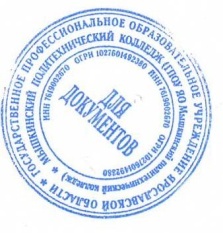 «Утверждаю»:Директор ГПОУ ЯОМышкинскогополитехнического колледжа/Т.А. Кошелева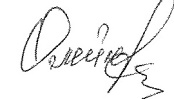  «30» августа 2022 г Приказ№_____от______2022 годаРАБОЧАЯ ПРОГРАММАУЧЕБНОЙ ДИСЦИПЛИНЫ"Литература"Профессия: 09.01.03 "Мастер по обработке цифровой информации"Форма обучения: очнаяНормативный срок обучения: 2 года 10 месяцевПрофессия: 23.01.03 "Автомеханик"Форма обучения: очнаяНормативный срок обучения: 2 года10 месяцевПрофессия: 35.01.13 "Тракторист-машинист сельскохозяйственного производства"Форма обучения: очнаяНормативный срок обучения: 2 года10 месяцевРазработчик: преподавательБалашова Е.И.СОГЛАСОВАНО НА ЗАСЕДАНИИ МК«30» августа 2022 г.Мышкин, 2022СодержаниеПояснительная запискаОбщая характеристика учебной дисциплины "Русский язык и литература. Литература"Место учебной дисциплины в учебном планеРезультаты освоения учебной дисциплиныПланируемые результаты освоения учебного предметаСодержание учебного предметаПояснительная запискаРабочая программа по учебной дисциплине «Литература» разработанасоответствии с требованиями:Федерального государственного образовательного стандарта среднего общего образования (ФГОС СОО; Приказ Министерства образования и науки РФ от 17.02. 2012 №413; с изменениями и дополнениями от 29.12.2014, 31.12.2015, 29.06.2017), предъявляемыми к структуре, содержанию и результатам освоения учебного предмета «Литература»,с учетом:Примерной основной образовательной программы среднего общего образования, одобренной решением федерального учебно-методического объединения по общему образованию (протокол от 28 июня 2016 г. № 2/16-з);Рекомендаций по организации получения среднего общего образованияпределах освоения образовательных программ среднего профессионального образования на базе основного общего образования с учетом требований федеральных государственных образовательных стандартов и получаемой профессии или специальности среднего профессионального образования (письмо Департамента государственной политики в сфере подготовки рабочих кадров и ДПО Минобрнауки России от 17.03.2015 № 06-259);Письма ФГАУ Федерального института развития образования от 25 мая 2017 года, протокол№3 «Об уточнении рекомендаций по организации получения среднего общего образования с учетом требований федеральных государственных образовательных стандартов и получаемой профессии или специальности среднего профессионального образования»,на основеПримерной программа общеобразовательной учебного предмета «Русский язык и литература. Литература» (Рекомендовано ФГАУ «ФИРО» в качестве примерной программы для реализации ОПОП СПО на базе основного общего образования с получением среднего общего образования. Протокол №3 от 21 июля 2015 г, регистрационный номер рецензии 381 от 23 июля 2015 г. ФГАУ «ФИРО», дата регистрации в ФРПОП СПО № ООЦ -1-160620 от 20.06.2016 г.).	Содержание программы учебной дисциплины «Русский язык и литература. Литература» направлено на достижение следующих целей:-воспитание духовно развитой личности, готовой к самопознанию и самосовершенствованию, способной к созидательной деятельности в современном мире; формирование гуманистического мировоззрения, национального самосознания, гражданской позиции, чувства патриотизма, любви и уважения к литературе и ценностям отечественной культуры;-развитие представлений о специфике литературы в ряду других искусств, культуры читательского восприятия художественного текста, понимания авторской позиции, исторической и эстетической обусловленности литературного процесса; образного и аналитического мышления, эстетических и творческих способностей учащихся, читательских интересов, художественного вкуса; устной и письменной речи учащихся;-освоение текстов художественных произведений в единстве содержания и формы, основных историко-литературных сведений и теоретико-литературных понятий; формирование общего представления об историко-литературном процессе;-совершенствование умений анализа и интерпретации литературного произведения как художественного целого в его историко-литературной обусловленности с использованием теоретико-литературных знаний; написания сочинений различных типов; поиска, систематизации и использования необходимой информации, в том числе в сети Интернет.Программа учебной дисциплины «Русский язык и литература. Литература» является основой для разработки рабочих программ, в которых профессиональные образовательные организации, реализующие образовательную программу среднего общего образования в пределах освоения ОПОП СПО на базе основного общего образования, уточняют содержание учебного материала, последовательность его изучения, распределение учебных часов, виды самостоятельных работ, тематику творческих заданий (рефератов, докладов, индивидуальных проектов и т.п.), учитывая специфику программ подготовки квалифицированных рабочих, служащих и специалистов среднего звена, осваиваемой профессии или специальности.Программа ориентирована на использование учебников, рекомендуемых:«Федеральным перечнем учебников» (Приказ Минпросвещения России «О федеральном перечне учебников от 28.12.2018 г, № 345);«О внесении изменений в федеральный перечень учебников» (Приказ Минпросвещения от 08.05.2019 г. №233);Письмом ФГАУ Федерального института развития образования от 25 мая 2017 года, протокол№3 «Об уточнении рекомендаций по организации получения среднего общего образования с учетом требований федеральных государственных образовательных стандартов и получаемой профессии или специальности среднего профессионального образования» (соответственно приказу Министерства образования и науки РФ от 09.06.2016 г. № 699 «Об утверждении перечня организаций, осуществляющих выпуск учебных пособий, которые допускаются к использованию при реализации имеющих государственную аккредитацию образовательных программ начального, основного общего, среднего общего образования»):-Агеносов В. В. и др. Русский язык и литература. Литература (углубленный уровень).11 класс. — М., 2014.-Архангельский А.Н. и др. Русский язык и литература. Литература (углубленный уровень).10 класс. — М., 2014.-Белокурова С.П., Сухих И.Н. Русский язык и литература. Литература (базовый уровень).10 класс. Практикум / под ред И.Н. Сухих. — М., 2014.-Белокурова С.П., Дорофеева М.Г., Ежова И.В. и др. Русский язык и литература. Лите-ратура (базовый уровень). 11 класс. Практикум / под ред. И.Н.Сухих.– М., 2014.-Зинин С.А., Сахаров В.И. Русский язык и литература. Литература (базовый уровень).10 класс: в 2 ч. — М., 2014.-Зинин С.А., Чалмаев В.А. Русский язык и литература. Литература (базовый уровень).11 класс: в 2 ч. — М., 2014.-Курдюмова Т.Ф. и др. Русский язык и литература. Литература (базовый уровень) 10 класс / под ред. Т.Ф.Курдюмовой. — М., 2014.-Курдюмова Т.Ф. и др. Русский язык и литература. Литература (базовый уровень). 11 класс:в 2 ч. / под ред. Т.Ф.Курдюмовой. — М., 2014.-Ланин Б. А., Устинова Л.Ю., Шамчикова В.М. Русский язык и литература. Литература (базовый и углубленный уровни). 10—11 класс / под ред. Б.А.Ланина — М., 2014.-Лебедев Ю. В. Русский язык и литература. Литература (базовый уровень). 10 класс:в 2 ч. — М., 2014.-Михайлов О.Н., Шайтанов И.О., Чалмаев В. А. и др. Русский язык и литература. Литература (базовый уровень). 11 класс: в 2 ч. / под ред. В.П.Журавлева. — М., 2014.Обернихина Г.А., Антонова А.Г., Вольнова И.Л. и др. Литература: учебник для учреж-дений сред. проф. образования: в 2 ч. / под ред. Г.А.Обернихиной. — М., 2015.Обернихина Г.А., Антонова А.Г., Вольнова И.Л. и др. Литература. практикум: учеб.пособие / под ред. Г.А.Обернихиной. — М., 2014.Сухих И.Н. Русский язык и литература. Литература (базовый уровень). 10 класс: в 2 ч. — М., 2014.Сухих И.Н. Русский язык и литература. Литература (базовый уровень). 11 класс: в 2 ч. — М., 2014.Для преподавателей-Федеральный закон от 29.12. 2012 № 273-ФЗ «Об образовании в Российской Федерации».-Приказ Минобрнауки России от 17.05.2012 № 413 «Об утверждении федерального государственного образовательного стандарта среднего (полного) общего образования».-Приказ Минобрнауки России от 29.12.2014 № 1645 «О внесении изменений в Приказ Министерства образования и науки Российской Федерации от 17.05.2012 № 413 “Об утверждении федерального государственного образовательного стандарта среднего (полного) общего образования”».-Письмо Департамента государственной политики в сфере подготовки рабочих кадров и ДПО Минобрнауки России от 17.03.2015 № 06-259 «Рекомендации по организации получения среднего общего образования в пределах освоения образовательных программ среднего профессионального образования на базе основного общего образования с учетом требований федеральных государственных образовательных стандартов и получаемой профессии или специальности среднего профессионального образования».-Белокурова С.П., Сухих И.Н. Русский язык и литература. Русская литература в 10 классе (базовый уровень). Книга для учителя / под ред И.Н.Сухих. — М., 2014.-Белокурова С.П., Дорофеева М.Г., Ежова И.В. и др. Русский язык и литература. Литература в 11 классе (базовый уровень). Книга для учителя / под ред. И.Н.Сухих. — М., 2014.-Бурменская Г.В., Володарская И.А. и др. Формирование универсальных учебных действий в основной школе: от действия к мысли. Система заданий: пособие для учителя / под ред. А.Г.Асмолова. — М., 2010.-Карнаух Н.Л. Наши творческие работы // Литература. 8 кл. Дополнительные материалы / авт.-сост. Г.И.Беленький, О.М.Хренова. — М., 2011.-Карнаух Н.Л., Кац Э.Э. Письмо и эссе // Литература. 8 кл. — М., 2012.-Обернихина Г.А., Мацыяка Е.В. Литература. Книга для преподавателя: метод. пособие / под ред. Г.А.Обернихиной. — М., 2014.-Панфилова А.П. Инновационные педагогические технологии. — М., 2009.-Поташник М.М., Левит М.В. Как помочь учителю в освоении ФГОС: пособие для учителей, руководителей школ и органов образования. — М., 2014.-Самостоятельная работа: методические рекомендации для специалистов учреждений начального и среднего профессионального образования. — Киров, 2011.-Современная русская литература конца ХХ — начала ХХI века. — М., 2011.-Черняк М. А. Современная русская литература. — М., 2010.Уровень освоения программы: базовый.Количество часов: 215ОБЩАЯ ХАРАКТЕРИСТИКА УЧЕБНОЙ ДИСЦИПЛИНЫ«РУССКИЙ ЯЗЫК И ЛИТЕРАТУРА. ЛИТЕРАТУРА»	Литературе принадлежит ведущее место в эмоциональном, интеллектуальном и эстетическом развитии человека, формировании его миропонимания и национального самосознания. Литература как феномен культуры эстетически осваивает мир, выражая богатство и многообразие человеческого бытия в художественных образах. Она обладает большой силой воздействия на читателей, приобщая их к нравственно-эстетическим ценностям нации и человечества. Литература формирует духовный облик и нравственные ориентиры молодого поколения.	Основой содержания учебной дисциплины «Русский язык и литература. Литература» являются чтение и текстуальное изучение художественных произведений, составляющих золотой фонд русской классики. Каждое классическое произведение всегда актуально, так как обращено к вечным человеческим ценностям. Обучающиеся постигают категории добра, справедливости, чести, патриотизма, любви к человеку, семье; понимают, что национальная самобытность раскрывается в широком культурном контексте. Целостное восприятие и понимание художественного произведения, формирование умения анализировать и интерпретировать художественный текст возможны только при соответствующей эмоционально-эстетической реакции читателя. Ее качество непосредственно зависит от читательской компетенции, включающей способность наслаждаться произведениями словесного искусства, развитый художественный вкус, необходимый объем историко- и теоретико-литературных знаний и умений, отвечающий возрастным особенностям учащегося.	Изучение литературы в профессиональных образовательных организациях, реализующих образовательную программу среднего общего образования в пределах освоения ОПОП СПО на базе основного общего образования, имеет свои особенности в зависимости от профиля профессионального образования. При освоении профессий СПО и специальностей СПО технического, естественно-научного и социально-экономического профилей профессионального образования литература изучается на базовом уровне ФГОС среднего общего образования, при освоении специальностей СПО гуманитарного профиля профессионального образования она изучается более углубленно. Это выражается в количестве часов, выделяемых на изучение отдельных тем учебной дисциплины, глубине их освоения студентами, объеме и содержании практических занятий, видах внеаудиторной самостоятельной работы студентов.	Особенность углубленного изучения литературы заключается в проведении более глубокого анализа предложенных для освоения произведений, формировании представления о литературной эпохе, творчестве писателя, расширении тематики сочинений, увеличении различных форм и видов творческой деятельности. В содержании учебной дисциплины дополнительный материал для углубленного изучения выделен курсивом.	Изучение учебного материала по литературе предполагает дифференциацию уровней достижения обучающимися поставленных целей. Так, уровень функциональной грамотности может быть достигнут как в освоении наиболее распространенных литературных понятий и практически полезных знаний при чтении произведений русской литературы, так и в овладении способами грамотного выражения своих мыслей устно и письменно, освоении навыков общения с другими людьми. На уровне ознакомления осваиваются такие элементы содержания, как фундаментальные идеи и ценности, образующие основу человеческой культуры и обеспечивающие миропонимание и мировоззрение человека, включенного в современную общественную культуру.	В процессе изучения литературы предполагается проведение практических занятий по развитию речи, сочинений, контрольных работ, семинаров, заданий исследовательского характера и т. д. Тематика и форма их проведения зависят от поставленных преподавателем целей и задач, от уровня подготовленности обучающихся. Все виды занятий тесно связаны с изучением литературного произведения, обеспечивают развитие воображения, образного и логического мышления, развивают общие креативные способности, способствуют формированию у обучающихся умений анализа и оценки литературных произведений, активизируют позицию «студента-читателя».	Содержание учебной дисциплины структурировано по периодам развития литературы в России с обзором соответствующего периода развития зарубежной литературы, предполагает ознакомление обучающихся с творчеством писателей, чьи произведения были созданы в этот период, включает произведения для чтения, изучения, обсуждения и повторения.	Перечень произведений для чтения и изучения содержит произведения, которые обязательны для изучения на конкретном этапе литературной эпохи.	Изучение литературных произведений для чтения и обсуждения может быть обзорным (тематика, место в творчестве писателя, жанр и т.д.).Литературные произведения для повторения дают преподавателю возможность отобрать материал, который может быть актуализирован на занятиях, связать изучаемое произведение с тенденциями развития литературы, включить его в литературный контекст, а также выявить знания обучающихся, на которые необходимо опираться при изучении нового материала.	Содержание учебной дисциплины дополнено краткой теорией литературы — изучением теоретико-литературных сведений, которые особенно актуальны при освоении учебного материала, а также демонстрациями и творческими заданиями, связаннымианализом литературных произведений, творчеством писателей, поэтов, литературных критиков и т.п.	Изучение литературы завершается подведением итогов в форме дифференцированного зачета в рамках промежуточной аттестации студентов в процессе освоения ОПОП СПО на базе основного общего образования с получением среднего общего образования (ППКРС, ППССЗ).МЕСТО УЧЕБНОЙ ДИСЦИПЛИНЫ В УЧЕБНОМ ПЛАНЕ	Учебная дисциплина «Русский язык и литература. Литература» является составной частью общеобразовательного учебного предмета «Русский язык и литература» обязательной предметной области «Филология» ФГОС среднего общего образования профессиональных образовательных организациях учебная дисциплина «Русский язык и литература. Литература» изучается в общеобразовательном цикле учебного плана ОПОП СПО на базе основного общего образования с получением среднего общего образования (ППКРС, ППССЗ).	В учебных планах ППКРС, ППССЗ учебная дисциплина «Русский язык и литература. Литература» входит в состав общих общеобразовательных учебных дисциплин, формируемых из обязательных предметных областей ФГОС среднего общего образования, для профессий СПО или специальностей СПО соответствующего профиля профессионального образования.РЕЗУЛЬТАТЫ ОСВОЕНИЯ УЧЕБНОЙ ДИСЦИПЛИНЫОсвоение содержания учебной дисциплины «Русский язык и литература. Литература» обеспечивает достижение студентами следующих результатов:личностных:-сформированность мировоззрения, соответствующего современному уровню развития науки и общественной практики, основанного на диалоге культур, а также различных форм общественного сознания, осознание своего места в поликультурном мире;- сформированность основ саморазвития и самовоспитания в соответствии с общечеловеческими ценностями и идеалами гражданского общества; готовность и способность к самостоятельной, творческой и ответственной деятельности;-толерантное сознание и поведение в поликультурном мире, готовность и способность вести диалог с другими людьми, достигать в нем взаимопонимания, находить общие цели и сотрудничать для их достижения;-готовность и способность к образованию, в том числе самообразованию, на протяжении всей жизни; сознательное отношение к непрерывному образованию как условию успешной профессиональной и общественной деятельности;-эстетическое отношение к миру;-совершенствование духовно-нравственных качеств личности, воспитание чувства любви к многонациональному Отечеству, уважительного отношения к русской литературе, культурам других народов;-использование для решения познавательных и коммуникативных задач различных источников информации (словарей, энциклопедий, интернет-ресурсов и др.);метапредметных:-умение понимать проблему, выдвигать гипотезу, структурировать материал, подбирать аргументы для подтверждения собственной позиции, выделять причинно-следственные связи в устных и письменных высказываниях, фор-мулировать выводы;-умение самостоятельно организовывать собственную деятельность, оценивать ее, определять сферу своих интересов;-умение работать с разными источниками информации, находить ее, анализировать, использовать в самостоятельной деятельности;-владение навыками познавательной, учебно-исследовательской и проектной деятельности, навыками разрешения проблем; способность и готовность к самостоятельному поиску методов решения практических задач, применению различных методов познания;предметных:-сформированность устойчивого интереса к чтению как средству познания других культур, уважительного отношения к ним;-сформированность навыков различных видов анализа литературных произведений;-владение навыками самоанализа и самооценки на основе наблюдений за собственной речью;-владение умением анализировать текст с точки зрения наличия в нем явной и скрытой, основной и второстепенной информации;-владение умением представлять тексты в виде тезисов, конспектов, аннотаций, рефератов, сочинений различных жанров;- знание содержания произведений русской, родной и мировой классической литературы, их историко-культурного и нравственно-ценностного влияния на формирование национальной и мировой культуры;-сформированность умений учитывать исторический, историко-культурный контекст и контекст творчества писателя в процессе анализа художественного произведения;-способность выявлять в художественных текстах образы, темы и проблемы и выражать свое отношение к ним в развернутых аргументированных устных и письменных высказываниях;-владение навыками анализа художественных произведений с учетом их жанрово-родовой специфики; осознание художественной картины жизни, созданной в литературном произведении, в единстве эмоционального личностного восприятия и интеллектуального понимания;-сформированность представлений о системе стилей языка художественной литературы.Планируемые результаты освоения учебного предметаТематическое планированиеПри реализации содержания общеобразовательной учебной дисциплины «Русский язык и литература. Литература» в пределах освоения ОПОП СПО на базе основного общего образования с получением среднего общего образования (ППКРС, ППССЗ) максимальная учебная нагрузка обучающихся составляет:по профессиям СПО технического профиля— 322 часа, из них аудиторная (обязательная) нагрузка обучающихся, включая практические занятия, — 215 час, внеаудиторная самостоятельная работа студентов — 107 часов;по специальностям СПО технического профиля — 176 часов, из них аудиторная (обязательная) нагрузка обучающихся, включая практические занятия, — 117 часов; внеаудиторная самостоятельная работа студентов — 59 часов;Тематический планХАРАКТЕРИСТИКА ОСНОВНЫХ ВИДОВ УЧЕБНОЙ ДЕЯТЕЛЬНОСТИ СТУДЕНТОВСодержание учебного предметаРусская литература XIX века. Из литературы первой половины XIX векаА.С. ПушкинСтихотворения: «Воспоминания в Царском Селе», «Вольность», «Деревня», «Погасло дневное светило...», «Разговор книгопродавца с поэтом», «...Вновь я посетил…», «Элегия» («Безумных лет угасшее веселье...»), «Свободы сеятель пустынный...», «Подражание Корану» (IX. «И пут ник усталый на Бога роптал...»), «Брожу ли я вдоль улиц шумных...» и др. по выбору, поэма «Медный всадник». Образно- тематическое богатство и художественное совершенство пушкинской лирики. Обращение к вечным вопросам человеческого бытия в стихотворениях А.С. Пушкина (сущность поэтического творчества, свобода художника, тайны природы и др.).Эстетическое и морально-этическое значение пушкинской поэзии. Историческая и «частная» темы в поэме А.С. Пушкина «Медный всадник». Конфликт между интересами личности и государства в пушкинской «петербургской повести». Образ стихии и его роль в авторской концепции истории.Опорные понятия: философская лирика, поэма как лиро-эпический жанр.Внутрипредметные связи: одические мотивы «петровской» темы в творчестве М.В. Ломоносова и А.С. Пушкина; традиции  романтической лирики В.А. Жуковского и К.Н. Батюшкова в пушкинской поэзии.Межпредметные связи: историческая основа сюжета поэмы «Медный всадник».М.Ю. ЛермонтовСтихотворения: «Как часто, пестрою толпою окружен...», «Валерик», «Молитва» («Я, Матерь Божия, ныне с молитвою...»), «Я не унижусь пред тобою...», «Сон» («В полдневный жар в долине Дагестана...»), «Выхожу один я на дорогу…»и др. по выбору. Поэма «Демон». Глубина философской проблематики и драматизм звучания лирики М.Ю. Лермонтова. Мотивы одиночества, неразделенной любви, невостребованности высокого поэтического дара в лермонтовской поэзии. Глубина и проникновенность духовной и патриотической лирики поэта. Особенности богоборческой темы в поэме М.Ю. Лермонтова «Демон». Романтический колорит поэмы, ее образно-эмоциональная насыщенность. Перекличка основных мотивов «Демона» с лирикой поэта.Опорные понятия: духовная лирика, романтическая поэма.Внутрипредметные связи: образ поэта-пророка в лирике М.Ю. Лермонтова и А.С. Пушкина; традиции русского романтизма в лермонтовской поэзии.Межпредметные  связи:  живопись   и   рисунки   М.Ю.  Лермонтова;   музыкальные   интерпретации  стихотворений  Лермонтова	(А.С.Даргомыжский, М.А. Балакирев, А. Рубинштейн и др.).Н.В. ГогольПовести: «Невский проспект», «Нос». Реальное и фантастическое в «Петербургских повестях» Н.В. Гоголя. Тема одиночества и затерянности «маленького человека» в большом городе. Ирония и гротеск как приемы авторского осмысления абсурдности существования человека в пошлом мире. Соединение трагического и комического в судьбе гоголевских героев.Опорные понятия: ирония, гротеск, фантасмагория.Внутрипредметные связи: тема Петербурга в творчестве А.С. Пушкина и Н.В. Гоголя.Межпредметные связи: иллюстрации художников к повестям Гоголя (Н. Альтман, В. Зелинский, Кукрыниксы и др.).Литература второй половины ХIХ века ВведениеСоциально-политическая ситуация в России второй половины ХIХ века. «Крестьянский вопрос» как определяющий фактор идейного противостояния в обществе. Разногласия между либеральным и революционно-демократическим кры- лом русского общества, их отражение в литературе и журналистике 1850—1860-х годов. Демократические тенденции в развитии русской культуры, ее обращенность к реалиям современной жизни. Развитие реалистических традиций в прозе И.С. Тургенева, И.А. Гончарова, Л.Н. Толстого, А.П. Чехова и др.«Некрасовское» и «элитарное» направления в поэзии, условность их размежевания. Расцвет русского национального театра (драматургия А.Н. Островского и А.П. Чехова). Новые типы героев и различные концепции обновления российской жизни (проза Н.Г. Чернышевского, Ф.М. Достоевского, Н.С. Лескова и др.). Вклад русской литературы второй половины ХIХ века в развитие отечественной и мировой культуры.А. Н. ОстровскийПьесы: «Свои люди — сочтёмся!», «Гроза». Быт и нравы замоскворецкого купечества в пьесе «Свои люди — сочтёмся!». Конфликт между«старшими» и «младшими», властными и подневольными как основа социально-психологической проблематики комедии. Большов, Подхалюзин и Тишка — три стадии накопления «первоначального капитала». Речь героев и её характерологическая функция. Изображение«затерянного мира» города Калинова в драме «Гроза». Катерина и Кабаниха как два нравственных полюса народной жизни. Трагедия совести и ее разрешение в пьесе. Роль второстепенных и внесценических персонажей в «Грозе». Многозначность названия пьесы, символика деталей и специфика жанра. «Гроза» в русской критике (Н.А. Добролюбов, Д.И. Писарев, А.А. Григорьев).Опорные понятия: семейно-бытовая коллизия, речевой жест.Внутрипредметные связи: традиции отечественной драматургии в творчестве А.Н. Островского (пьесы Д.И. Фонвизина, А.С. Грибоедова, Н.В. Гоголя).Межпреметные связи: А.Н.Островский и русский театр; сценические интерпретации пьес А.Н. Островского.Для самостоятельного чтения: пьесы «Бесприданница», «Волки и овцы».И.А. ГончаровРоман «Обломов». Быт и бытие Ильи Ильича Обломова. Внутренняя противоречивость натуры героя, её соотнесенность с другими характерами (Андрей Штольц, Ольга Ильинская и др.). Любовная история как этап внутреннего самоопределения героя. Образ Захара и его роль в характеристике «обломовщины». Идейно-композиционное значение главы «Сон Обломова». Роль детали в раскрытии психологии персонажей романа. Отражение в судьбе Обломова глубинных сдвигов русской жизни. Роман «Обломов» в русской критике (Н.А. Добролюбов, Д.И. Писарев, А.В. Дружинин).Опорные понятия: образная типизация, символика детали.Внутрипредметные связи: И.С. Тургенев и Л.Н. Тол стой о романе «Обломов»; Онегин и Печорин как литературные предшественники Обломова.Межпредметные связи: музыкальные темы в романе «Обломов»; к/ф «Несколько дней из жизни И.И. Обломова» (реж.Н. Михалков).Для самостоятельного чтения: роман «Обыкновенная история».И.С. ТургеневЦикл «Записки охотника» (2—3 рассказа по выбору), роман «Отцы и дети», стихотворения в прозе: «Порог», «Памяти Ю.П. Вревской»,«Два богача» и др. по выбору. Яркость и многообразие народных типов в рассказах цикла «Записки охотника». Отражение различных начал русской жизни, внутренняя красота и духовная мощь русского человека как цен тральная тема цикла. Отражение в романе «Отцы и дети» проблематики эпохи. Противостояние двух поколений русской интеллигенции как главный «нерв» тургеневского повествования. Нигилизм Базарова, его социальные и нравственно-философские истоки. Базаров и Аркадий. Черты «увядающей аристократии» в образах братьев Кирсановых. Любовная линия в романе и ее место в общей проблематике произведения. Философские итоги романа, смысл его названия. Русская критика о романе и его герое (статьи Д.И. Писарева, Н.Н. Страхова, М.А. Антоновича).Стихотворения в прозе и их место в творчестве писателя. Художественная выразительность, лаконизм и философская насыщенность тургеневских миниатюр. Отражение русского национального самосознания в тематике и образах стихотворений.Опорные понятия: социально-психологический роман; принцип «тайной психологии» в изображении внутреннего мира героев.Внутрипредметные связи: И.С. Тургенев и группа «Современника»; литературные реминисценции в романе «Отцы и дети». Межпредметные связи: историческая основа романа «Отцы и дети» («говорящие» даты в романе); музыкальные темы в романе; песенная тематика рассказа «Певцы».Для самостоятельного чтения: романы «Рудин», «Дворянское гнездо».Н.Г. ЧернышевскийРоман «Что делать?» (обзор). «Что делать?» Н.Г. Чернышевского как полемический отклик на роман И.С. Тургенева «Отцы и дети».«Новые люди» и теория «разумного эгоизма» как важнейшие составляющие авторской концепции переустройства России. Глава «Четвертый сон Веры Павловны» в контексте общего звучания произведения. Образное и сюжетное своеобразие «идеологического» рома на Н.Г. Чернышевского.Опорные понятия: ложная интрига; литературная утопия.Внутрипредметные связи: Н.Г. Чернышевский и писатели демократического лагеря; традиционный сюжет «rendezvous» и его трансформация в романе «Что делать?».Межпредметные связи: диссертация Н.Г. Чернышевского «Эстетические отношения искусства к действительности» и поэтика романа «Что делать?».Н.А. НекрасовСтихотворения: «В дороге», «Вчерашний день, часу в шестом...», «Блажен незлобивый поэт...», «Поэт и гражданин»,«Русскому писателю», «О погоде», «Про рок», «Элегия (А.Н.Еракову)», «О Муза! я у двери гроба...», «Мы с тобой бестолковые люди...» и др. по выбору; поэма «Кому на Руси жить хорошо».«Муза мести и печали» как поэтическая эмблема Некрасова-лирика. Судьбы простых людей и общенациональная идея в лирике Н.А. Некрасова разных лет. Лирический эпос как форма объективного изображения народной жизни в творчестве поэта. Гражданские мотивы в некрасовской лирике. Отражение в поэме «Кому на Руси жить хорошо» коренных сдвигов в русской жизни. Мотив правдоискательства и сказочно-мифологические приёмы построения сюжета поэмы. Представители помещичьей Руси в поэме (образы Оболта-Оболдуева, князя Утятина и др.). Стихия народной жизни и её яркие представители (Яким Нагой, Ермил Гирин, дед Савелий и др.). Тема женской доли и образ Матрены Корчагиной в поэме. Роль вставных сюжетов в некрасовском повествовании (легенды, притчи, рассказы и т.п.). Проблема счастья и её решение в поэме Н.А. Некрасова. Образ Гриши Добросклонова и его идейно-композиционное звучание.Опорные понятия: народность художественного творчества; демократизация поэтического языка.Внутрипредметные связи: образ пророка в лирике А.С. Пушкина, М.Ю. Лермонтова, Н.А. Некрасова; связь поэмы «Кому на Руси жить хорошо» с фольклорной традицией.Межпредметные связи: некрасовские мотивы в живописи И. Крамского, В. Иванова, И. Репина, Н. Касаткина и др.; жанр песни в лирике Н.А. Некрасова.Для самостоятельного чтения: поэмы «Саша», «Дедушка».Ф.И. ТютчевСтихотворения: «Не то, что мни те вы, природа…», «Silentium!», «Цицерон», «Умом Россию не понять...», «Я встретил вас...», «Природа— сфинкс, и тем она верней...», «Певучесть есть в морских волнах...», «Еще земли печален вид...», «Полдень», «О, как убийственно мы любим!..», «Нам не дано предугадать...» и др. по выбору. «Мыслящая поэзия» Ф.И. Тютчева, её философская глубина и образная насыщенность. Развитие традиций русской романтической лирики в творчестве поэта. Природа, человек, Вселенная как главные объекты художественного постижения в тютчевской лирике. Тема трагического противостояния человеческого «я» и стихийных сил природы. Тема величия России, ее судьбоносной роли в мировой истории. Драматизм звучания любовной лирики поэта.Опорные понятия: интеллектуальная лирика; лирический фрагмент.Внутрипредметные связи: роль архаизмов в тютчевской лирике; пушкинские мотивы и образы в лирике Ф.И. Тютчева.Межпредметные связи: пантеизм как основа тютчевской философии природы; песни и романсы русских композиторов на стихи Ф.И. Тютчева (С.И. Танеев, С.В. Рахманинов и др.).А.А. ФетСтихотворения: «Шепот, робкое дыханье...», «Еще майская ночь...», «Заря прощается с землею...», «Я пришел к тебе с приветом…»,«Сияла ночь. Луной был полон сад. Лежали…», «На заре ты ее не буди...», «Это утро, радость эта...», «Одним толчком согнать ладью живую...» и др. по выбору. Эмоциональная глубина и образно - стилистическое богатство лирики А.А. Фета. «Культ мгновенья» в творчестве поэта, стремление художника к передаче сиюминутного настроения внутри и вовне человека. Яркость и осязаемость пейзажа, гармоничность слияния человека и природы. Красота и поэтичность любовного чувства в интимной лирике А.А. Фета. Музыкально- мелодический принцип организации стиха и роль звукописи в лирике поэта. Служение гармонии красоте окружающего мира как творческая задача Фета-художника.Опорные понятия: мелодика стиха; лирический образ-переживание.Внутрипредметные связи: традиции русской романтической поэзии в лирике А.А. Фета; А. Фет и поэты радикально-демократического лагеря (стихотворные пародии Д. Минаева).Межпредметные связи: П.И. Чайковский о музыкальности лирики А. Фета.Н.С. ЛесковПовесть «Очарованный странник». Стремление Н. Лескова к созданию «монографий» народных типов. Образ Ивана Флягина и национальный колорит повести. «Очарованность» героя, его богатырство, духовная восприимчивость и стремление к подвигам. Соединение святости и греховности, наивности и душевной глубины в русском национальном характере. Сказовый характер повествования, стилистическая и языковая яркость «Очарованного странника».Опорные понятия: литературный сказ; жанр путешествия.Внутрипредметные связи: былинные мотивы в образе Флягина; тема богатырства в повести Н. Лескова и поэме Н.В. Гоголя «Мертвые души».Межпредметные связи: язык и стиль лесковского сказа.Для самостоятельного чтения: повести «Тупейный художник», «Запечатленный ангел», «Леди Макбет Мценского уезда».М.Е. Салтыков-ЩедринСказки: «Медведь на воеводстве», «Богатырь», «Премудрый пискарь».«Сказки для детей изрядного возраста» как вершинный жанр в творчестве Щедрина-сатирика. Сатирическое осмысление проблем государственной власти, помещичьих нравов, народного сознания в сказках М.Е. Салтыкова-Щедрина. Развенчание обывательской психологии, рабского начала в человеке («Премудрый пискарь»). Приёмы сатирического воссоздания действительности в щедринских сказках (фольклорная стилизация, гипербола, гротеск, эзопов язык и т.п.). Соотношение авторского идеала и действительности в сатире М.Е. Салтыкова-Щедрина.Опорные понятия: сатирическая литературная сказка; гротеск; авторская ирония.Внутрипредметные связи: фольклорные мотивы в сказках М.Е. Салтыкова-Щедрина; традиции Д.И. Фонвизина и Н.В.Гоголя в щедринской сатире.Межпредметные связи: произведения М.Е. Салтыкова-Щедрина в иллюстрациях художников (Кукрыниксы, В. Карасев, М. Башилов и др.).Для самостоятельного чтения: роман-хроника «История одного города», сказки «Орел-меценат», «Вяленая вобла», «Либерал».А.К. ТолстойСтихотворения: «Средь шумного бала, случайно...», «Слеза дрожит в твоем ревнивом взоре...», «Когда природа вся трепещет и сияет...»,«Прозрачных облаков спокойное движенье...», «Государь ты наш, батюшка...», «История государства Российского от Гостомысла до Тимашева» и др. по выбору учителя. Исповедальность и лирическая проникновенность поэзии А.К. Толстого. Романтический колорит интимной лирики поэта, отражение в ней идеальных устремлений художника. Радость слияния человека с природой как основной мотив«пейзажной» лирики поэта. Жанрово-тематическое богатство творчества А.К. Толстого: многообразие лирических мотивов, обращение к историческому песенному фольклору и политической сатире.Опорные понятия: лирика позднего романтизма; историческая песня.Внутрипредметные связи: А.К. Тол стой и братья Жемчужниковы; сатирические приемы в творчестве А.К. Толстого и М.Е. Салтыкова-Щедрина.Межпредметные связи: исторические сюжеты и фигуры в произведениях А.К. Толстого; романсы П.И. Чайковского на стихи А.К. Толстого.Для самостоятельного чтения: роман «Князь Серебряный».Л.Н. ТолстойРоман «Война и мир». Жанрово-тематическое своеобразие толстовского романа-эпопеи: масштабность изображения исторических событий, многогеройность, переплетение различных сюжетных линий и т.п. Художественно-философское осмысление сущности войны в романе. Патриотизм скромных тружеников войны и псевдопатриотизм «военных трутней». Критическое изображение высшего света в романе, противопоставление мертвенности светских отношений «диалектике души» любимых героев автора. Этапы духовного самосовершенствования Андрея Болконского и Пьера Безухова, сложность и противоречивость жизненного пути героев. «Мысль семейная» и ее развитие в романе: семьи Болконских и Ростовых и семьи-имитации (Берги, Друбецкие, Курагины и т.п.). Черты нравственного идеала автора в образах Наташи Ростовой и Марьи Болконской. «Мысль народная» как идейно-художественная основа толстовского эпоса. Противопоставление образов Кутузова и Наполеона в свете авторской концепции личности в истории. Феномен «общей жизни» и образ«дубины народной войны» в романе. Тихон Щербатый и Платон Каратаев как два типа народно-патриотического сознания. Значение романа-эпопеи Толстого для развития русской реалистической литературы.Опорные понятия: роман-эпопея; «диалектика души»; историко-философская концепция.Внутрипредметные связи: Л.Н. Толстой и И.С. Тургенев; стихотворение М.Ю. Лермонтова «Бородино» и его переосмысление в романе Л. Толстого; образ Наполеона и тема «бонапартизма» в произведениях русских классиков.Межпредметные связи: исторические источники романа «Война и мир»; живописные портреты Л.Толстого (И.Н. Крамской, Н.Н. Ге, И.Е. Репин, М.В. Нестеров), иллюстрации к роману «Война и мир» (М. Баши лов, Л. Пастернак, П. Боклевский, В. Серов, Д. Шмаринов).Для самостоятельного чтения: цикл «Севастопольские рассказы», повесть «Казаки», роман «Анна Каренина».Ф.М. ДостоевскийРоман «Преступление и наказание». Эпоха кризиса в «зеркале» идеологического романа Ф.М. Достоевского. Образ Петербурга и средства его воссоздания в романе. Мир «униженных и оскорбленных» и бунт личности против жестоких законов социума. Образ Раскольникова и тема «гордого человека» в романе. Теория Раскольникова и идейные «двойники» героя (Лужин, Свидригайлов и др.). Принцип полифонии в решении философской проблематики романа. Раскольников и «вечная Сонечка». Сны героя как средство его внутреннего самораскрытия. Нравственно-философский смысл преступления и наказания Родиона Раскольникова. Роль эпилога в раскрытии авторской позиции  в романе.Опорные понятия: идеологический роман и герой-идея; полифония (многоголосие); герои-«двойники».Внутрипредметные связи: творческая полемика Л.Н. Толстого и Ф.М. Достоевского; сквозные мотивы и образы русской классики в романе Ф.М. Достоевского (евангельские мотивы, образ Петербурга, тема «маленького человека», проблема индивидуализма и др.).Межпредметные связи: особенности языка и стиля прозы Достоевского; роман «Преступление и наказание» в театре и кино (постановки Ю. Завадского, Ю. Любимова, К. Гинкаса, Л. Кулиджанова, А. Сокурова и др.).Для самостоятельного чтения: романы «Идиот», «Братья Карамазовы».А.П. ЧеховРассказы: «Крыжовник», «Человек в футляре», «Дама с собачкой», «Студент», «Ионыч» и др. по выбору. Пьеса «Вишневый сад». Разведение понятий «быт» и «бытие» в прозе А.П. Чехова. Образы «футлярных» людей в чеховских рассказах и проблема «самостояния» человека  в  мире  жестокости и  пошлости.  Лаконизм, выразительность художественной  детали,   глубина психологического анализа как отличительные черты чеховской прозы. Новаторство Чехова-драматурга. Соотношение внешнего и внутреннего сюжетов в комедии«Вишневый сад». Лирическое и драматическое начала в пьесе. Фигуры героев - «недотеп» и символический образ сада в комедии. Роль второстепенных и внесценических персонажей в чеховской пьесе. Функция ремарок, звука и цвета в «Вишневом саде». Сложность и неоднозначность авторской позиции в произведении.Опорные понятия: «бессюжетное» действие; лирическая комедия; символическая деталь.Внутрипредметные связи: А.П. Чехов и Л.Н. Толстой; тема «маленького человека» в русской классике и произведениях Чехова. Межпредметные связи: сценические интерпретации комедии «Вишневый сад» (постановки К.С. Станиславского, Ю.И. Пименова, В.Я. Левенталя, А. Эфроса, А. Трушкина и др.).Для самостоятельного чтения: пьесы «Дядя Ваня», «Три сестры».Тематический планСодержание учебного предмета в 11 классеРусская литература XX векаВведениеСложность и самобытность русской литературы ХХ века, отражение в ней драматических коллизий отечественной истории. Единство и целостность гуманистических традиций русской культуры на фоне трагедии «расколотой лиры» (разделение на советскую и эмигрантскую литературу). «Русская точка зрения» как глубинная основа внутреннего развития классики ХХ века, рождения «людей-эпох», переживших свое время.Русская литература начала XX века«Ностальгия по неизвестному» как отражение общего духовного климата в России на рубеже веков. Разноречивостьтенденций в культуре «нового времени»: от апокалиптических ожиданий и пророчеств до радостного приятия грядущего. Реалистические традиции и модернистские искания в литературе и искусстве. Достижения русского реализма в творчестве Л.Н. Толстого и А.П. Чехова рубежа веков.Писатели-реалисты начала XX века И.А. БунинСтихотворения: «Вечер», «Сумерки», «Слово», «Седое небо надо мной...», «Христос воскрес! Опять с зарею…» и др. по выбору. Живописность, напевность, философская и психологическая насыщенность бунинской лирики. Органическая связь поэта с жизнью природы, точность и лаконизм детали. Рассказы: «Антоновские яблоки», «Господин из Сан-Франциско», «Легкое дыхание», «Чистый понедельник».Бунинская поэтика «остывших» усадеб и лирических воспоминаний. Тема «закатной» цивилизации и образ «нового человека со старым сердцем». Мотивы ускользающей красоты, преодоления суетного в стихии вечности. Тема России, ее духовных тайн и нерушимых ценностей.Опорные понятия: лирическая проза, приемы словесной живописи.Внутрипредметные связи: И.А. Бунин и М. Горький; Л.Н. Толстой о творчестве И.А. Бунина; влияние реализма И.С. Тургенева и А.П. Чехова на бунинскую прозу.Межпредметные связи: «лирические» пейзажи М.В. Нестерова; романсы С.В. Рахманинова на стихи И.А. Бунина.Для самостоятельного чтения: повести «Деревня», «Суходол», рассказы «Косцы», «Книга», «Чаша жизни».М. ГорькийРассказ «Старуха Изергиль» и др. по выбору. Воспевание красоты и духовной мощи свободного человека в горьковских рас сказах- легендах. Необычность героя-рассказчика и персонажей легенд. Романтическая ирония автора в рассказах «босяцкого» цикла. Челкаш и Гаврила как два нравственных полюса «низовой» жизни России. Повесть «Фома Гордеев». Протест героя-одиночки против «бескрылого» существования, «пустыря в душе». Противопоставление могучей красоты Волги алчной идеологии маякиных. Призыв к раскрепощению человеческой души как главная черта горьковского «нового реализма». Пьеса «На дне». Философско-этическая  проблематика пьесы о людях «дна». Спор героев о правде и мечте как образно-тематический стержень пьесы. Принцип многоголосия в разрешении основного конфликта драмы. Сложность и неоднозначность авторской позиции.Опорные понятия: романтизированная проза; принцип полилога и полифонии в драме.Внутрипредметные связи: традиции романтизма в раннем творчестве М. Горького; М. Горький и писатели объединения «Среды»; И. Анненский о драматургии М. Горького («Книги отражений»).Межпредметные связи: М. Горький и МХТ; сценические интерпретации пьесы «На дне».Для самостоятельного чтения: рассказы «Мальва», «Провод ник», «Бывшие люди», «Ледоход».А.И. КупринПовести: «Олеся», «Поединок». Внутренняя цельность и красота «природного» человека в повести «Олеся». Любовная драма героини, ее духовное превосходство над «образованным» рассказчиком. Мастерство Куприна в изображении природы. Этнографический колорит повести. Мир армейских отношений как отражение духовного кризиса общества («Поединок»). Трагизм нравственного противостояния героя и среды. Развенчание «правды» Назанского и Шурочки Ивановой. Символичность названия повести. Рассказ «Гранатовый браслет». Нравственно-философский смысл истории о «невозможной» любви. Своеобразие «музыкальной» организации повествования. Роль детали в психологической обрисовке характеров и ситуаций.Опорные понятия: очерковая проза; символическая деталь.Внутрипредметные связи: толстовские мотивы в повести А.И. Куприна «Олеся»; повесть «Поединок» и мотив дуэли в русской классике.Межпредметные связи: Л.В. Бетховен. Соната 2 (ор. 2. №2) Largo Appassionato (к рассказу «Гранатовый браслет»).Для самостоятельного чтения: повесть «Молох», рассказы «Allez!», «Гамбринус», «Штабс-капитан Рыбников».Л.Н. АндреевПовести: «Иуда Искариот», «Жизнь Василия Фивейского». «Бездны» человеческой души как главный объект изображения  в творчестве  Л.Н. Андреева. Переосмысление евангельских сюжетов в философской прозе писателя. Устремленность героев Л.Н. Андреева к вечным вопросам человеческого бытия. Своеобразие андреевского стиля, вы разительность и экспрессивность художественной детали.Опорные понятия: неореализм; евангельский мотив.Внутрипредметные связи: М. Горький и А.А. Блок о творчестве Л.Н. Андреева; традиции житийной литературы в «Жизни Василия Фивейского».Межпредметные связи: творческие связи Л.Н. Андреева и И.Е. Репина; рисунки Л.Н. Андреева.Для самостоятельного чтения: рассказы «Вор», «Первый гонорар», «Ангелочек», «Стена», «Баргамот и Гараська».У литературной карты РоссииОбзор творчества В.Я. Шишкова, А.П. Чапыгина, С.Н. Сергеева-Ценского по выбору. Объединение малой и большой родины в творческой биографии писателей («сибирская» проза В.Я. Шишкова, мастерство «слушания земли» в произведениях А.П. Чапыгина и С.Н. Сергеева- Ценского).Серебряный век русской поэзииИстоки, сущность и хронологические границы «русского культурного ренессанса». Художественные открытия поэтов «нового времени»: поиски новых форм, способов лирического самовыражения, утверждение особого статуса художника в обществе. Основные направления в русской поэзии начала ХХ века (символизм, акмеизм, футуризм).Символизм и русские поэты-символистыПредсимволистские тенденции в русской поэзии (творчество С. Надсона, К. Фофанова, К. Случевского и др.). Манифесты, поэтические самоопределения, творческие дебюты поэтов-символистов. Образный мир символизма, прин- ципы символизации, приемы художествен ной выразительности. Старшее поколение символистов (Д. Мережковский, З. Гиппиус, В. Брю сов, К. Бальмонт и др.) и младосимволисты (А. Блок, А. Белый, С. Соловьев, Вяч. Иванов и др.).В.Я. БрюсовСтихотворения: «Юному поэту», «Грядущие гунны» и др. по выбору. В.Я. Брюсов как идеолог русского символизма. Стилистическая строгость, образно тематическое единство лирики В.Я. Брюсова. Отражение в творчестве художника «разрушительной свободы»  революции.К.Д. БальмонтСтихотворения: «Я мечтою ловил уходящие тени...», «Челн томленья», «Сонеты солнца» и др. по выбору. «Солнечность» и«моцартианство» поэзии Бальмонта, ее созвучность романтическим настроениям эпохи. Благозвучие, музыкальность, богатство цветовой гаммы в лирике поэта. Звучащий русский язык как «главный герой» стихотворений К.Д. Бальмонта.Опорные понятия: звукообраз; принцип символизации в поэзии; музыкальность стиха.Внутрипредметные связи: традиции романтизма в лирике поэтов-символистов. Поэтические открытия А.А. Фета, их значение для русского символизма.Межпредметные связи: символизм в русской живописи (В.Э. Борисов-Мусатов, М.А. Врубель, К.С. Петров-Водкин и др.); символизм в музыке (А.Н. Скрябин).А.А. БлокСтихотворения: «Ночь, улица, фонарь, аптека...», «В ресторане», «Вхожу я в темные храмы...», «Незнакомка», «О доблестях, о подвигах, о славе...», «На железной дороге», «О, я хочу безумно жить...», «Россия», «На поле Куликовом», «Скифы» и др. по выбору. Романтический образ «влюбленной души» в «Стихах о Прекрасной Даме». Столкновение идеальных верований художника со «страшным миром» в процессе «вочеловечения» поэтического дара. Стихи поэта о России как трагическое предупреждение об эпохе «неслыханных перемен». Особенности образного языка Блока, роль символов в передаче авторского мироощущения. Поэма «Двенадцать». Образ «мирового пожара в крови» как отражение «музыки стихий» в поэме. Фигуры апостолов но вой жизни и различные трактовки число вой символики поэмы. Образ Христа и христианские мотивы в произведении. Споры по поводу финала «Двенадцати».Опорные понятия: циклизация лирики, реминисценция, аллюзия.Внутрипредметные связи: черты философии и поэтики В. Соловьева в лирике А. Блока; творческие связи А. Блока и А.Белого.Межпредметные связи: лирика А. Блока и живописьМ. Врубеля; Блок и Ю. Анненков — первый иллюстратор поэмы «Двенадцать».Для  самостоятельного  чтения:  стихотворения  «Девушка  пела  в  церковном  хоре…»,  «Фабрика», «Коршун»,  цикл	«Кармен», поэма«Соловьиный сад».Преодолевшие символизмИстоки и последствия кризиса символизма в 1910-е  годы. Манифесты акмеизма и футуризма. Эгофутуризм  (И. Северянин  и кубофутуризм(группа  «будетлян»).  Творчество  В.  Хлебникова  и  его  «программное»  значение  для  поэтов-  кубофутуристов.  Вклад  Н.  Клюева  и«новокрестьянских поэтов» в образно стилистическое богатство русской поэзии ХХ века. Взаимовлияние символизма и реализма.И.Ф. Анненский. Стихотворения: «Среди миров», «Старая шарманка», «Смычок и струны», «Стальная цикада»,«Старые эстонки» и др. по выбору. Поэзия И.Ф. Анненского как необходимое звено между символизмом и акмеизмом. Внутренний драматизм и исповедальность лирики И.Ф. Анненского. Жанр «трилистника» в художественной системе поэта. Глубина лирического самоанализа и чуткость к «шуму повседневности» в поэзии И.Ф. Анненского.Н.С. ГумилевСтихотворения: «Слово», «Жираф», «Кенгуру», «Волшебная скрипка», «Заблудившийся трамвай», «Шестое чувство» и др. по выбору. Герой-маска в ранней поэзии Н.С. Гумилева. «Муза дальних странствий» как поэтическая эмблема гумилевского неоромантизма. Экзотический колорит «лирического эпоса» Н.С. Гумилева. Тема истории и судьбы, творчества и творца в поздней лирике поэта.Опорные понятия: неоромантизм в поэзии; лирический герой-маска.Внутрипредметные связи: полемика Н.С. Гумилева и А.А. Блока о сущности поэзии; пушкинские реминисценции в лирике Н.С. Гумилева(«Заблудившийся трамвай»).Межпредметные связи: лирика Н.С. Гумилева и живопись П. Гогена; рисунки Н.С. Гумилева.Для самостоятельного чтения: стихотворения «Как конквистадор в панцире железном…», «Восьмистишие», «Память», «Рабочий», рассказ«Скрипка Страдивариуса».А.А. АхматоваСтихотворения: «Песня последней встречи», «Мне ни к чему одические рати...», «Сжала руки под темной вуалью...», «Я научилась просто, мудро жить...», «Молитва», «Когда в тоске самоубийства...», «Высокомерьем дух твой помрачен...», «Мужество», «Родная земля» и др. по выбору. Психологическая глуби на и яр кость любовной лирики А.А. Ахматовой. Тема творчества и размышления о месте художника в«большой» истории. Раздумья о судьбах России в исповедальной лирике А.А. Ахматовой. Гражданский пафос стихотворений военного времени. Поэма «Реквием». Монументальность, трагическая мощь ахматовского «Реквиема». Единство «личной» темы и образа страдающего народа. Библейские мотивы и их идейно-образная функция в поэме. Тема исторической памяти и образ «бесслезного» памятника в финале поэмы.Опорные понятия: исповедальность лирического произведения; микроцикл.Внутрипредметные связи: А. Ахматова и Н. Гумилев; творческий диалог А. Ахматовой и М. Цветаевой; стихи А. Ахматовой об А.С. Пушкине.Межпредметные связи: образ А. Ахматовой в живописи (К. Петров-Водкин, Ю. Анненков, А. Модильяни, Н. Альтман и др.); «Реквием» А. Ахматовой и Requiem В.А. Моцарта.Для самостоятельного чтения: «Сероглазый король», «Приморский сонет», «Родная земля», «Поэма без героя».М.И. ЦветаеваСтихотворения: «Попытка ревности», «Моим стихам, написанным так рано...», «Кто создан из камня, кто создан из глины...», «Мне нравится, что Вы больны не мной...», «Молитва», «Тоска по родине! Давно...», «Куст», «Рассвет на рельсах», «Роландов Рог», «Стихи к Блоку» («Имя твое — птица в руке...») и др. по выбору.Уникальность поэтического голоса М. Цветаевой, ее поэтического темперамента. Поэзия М. Цветаевой как лирический дневник эпохи. Исповедальность, внутренняя самоотдача, максимальное напряжение духовных сил как отличительные черты цветаевской лирики. Тема Родины, «собирание» России в произведениях разных лет. Поэт и мир в творческой концепции Цветаевой, образно-стилистическое своеобразие ее поэзии.Опорные понятия: поэтический темперамент; дискретность (прерывистость) стиха.Внутрипредметные связи: пушкинская тема в творчестве М. Цветаевой; посвящение поэтам-современникам в цветаевской лирике («Стихи к Блоку», «Стихи к Ахматовой», «Маяковскому» и др.).Межпредметные связи: поэзия и музыка в творческой судьбе М. Цветаевой (автобиографический очерк «Мать и музык»")Для самостоятельного чтения: «Поэма Горы», циклы «Пригвождена», «Стихи к Блоку», «Ученик».«Короли смеха из журнала «Сатирикон»Развитие традиций отечественной сатиры в творчестве А. Аверченко, Н. Тэффи, Саши Черного, Дон Аминадо. Темы и мотивы сатирической новеллистики А. Аверченко до революционного и эмигрантского периода («Дюжина ножей в спину революции»). Мастерство писателя в выборе приемов комического.У литературной РоссииОбзор творчества М.М. Пришвина, М.А. Волошина, В.К. Арсеньева — по выбору учителя и учащихся. Феномен «сгущения добра», идея жизнетворчества в прозе М. Пришвина. Отражение «узла мировых драм» в поэтическом творчестве М. Волошина. Этнографическая проза В. Арсеньева.Октябрьская революция и литературный процесс 20-х годовОктябрьская революция в восприятии художников различных направлений. Литература и публицистика послереволюционных лет как живой документ эпохи («Апокалипсис нашего времени» В.В. Розанова, «Окаянные дни» И.А. Бунина, «Несвоевременные мысли» М. Горького,«Молитва о России» И. Эренбурга, «Плачи» А.М. Ремизова, «Голый год» Б. Пильняка и др.). Литературные группировки, возникшие после Октября 1917 го да (Пролеткульт, «Кузница», ЛЕФ, конструктивизм, имажинизм, «Перевал», «Серапионовы братья» и др.). Возникновение«гнезд рассеяния» эмигрантской части «расколотой лиры» (отъезд за границу И. Бунина, И. Шмелева, А. Ремизова, Г. Иванова, Б. Зайцева, М.  Цветаевой,  А.  Аверченко  и  др.).  Тема  Родины  и  революции  в  произведениях  писателей  «новой  волны»  («Чапаев»  Д.  Фурманова,«Разгром» А. Фадеева, «Конармия» И. Бабеля, «Донские рассказы» М. Шолохова, «Сорок первый» Б. Лавренева и др.). Развитие жанра антиутопии в романах Е. Замятина «Мы» и А. Платонова «Чевенгур». Развенчание идеи «социального рая на земле», утверждение ценности человеческой  «единицы».  Юмористическая  проза  20-х  годов.  Стилистическая  яркость и сатирическая  заостренность новеллистическогосказа М. Зощенко (рассказы 20-х гг.). Сатира с философским подтекстом в романах И. Ильфа и Е. Петрова «Двенадцать стульев» и «Золотой теленок».В.В. МаяковскийСтихотворения: «А вы могли бы?..», «Ночь», «На те!», «Послушайте!», «Скрипка и немножко нервно...», «О дряни»,«Прозаседавшиеся», «Разговор с фининспектором о поэзии», «Лиличка», «Юбилейное» и др. по выбору. Тема поэта и толпы в ранней лирике В.В. Маяковского. Город как «цивилизация одиночества» в лирике поэта. Тема «художник и революция», ее образное воплощение в лирике поэта. Отражение «гримас» нового быта в сатирических произведениях. Специфика традиционной темы поэта и поэзии в лирике В.В. Маяковского. Новаторство поэта в области художественной формы. Поэмы: «Облако в штанах», «Про это», «Во весь голос» (вступление). Бунтарский пафос «Облака в штанах»: четыре «долой!» как сюжетно-композиционная основа поэмы. Соединение любовной темы с социально-философской проблематикой эпохи. Влюбленный поэт в «безлюбом» мире, несовместимость понятий «любовь» и «быт» («Про это»). Поэма «Во весь голос» как попытка диалога с потомка ми, лирическая исповедь поэта-гражданина.Опорные понятия: образная гиперболизация; декламационный стих; поэтические неологизмы.Внутрипредметные связи: библейские мотивы в поэзии В. Маяковского; цикл стихов М. Цветаевой, посвященный В. Маяковскому; литературные пародии на лирику В. Маяковского (А. Архангельский, М. Вольпин и др.).Межпредметные связи: поэзия В. Маяковского и творчество художников-кубистов (К. Малевич, М. Ларионов, И. Машков и др.); В. Маяковский и театр.Для самостоятельного чтения: стихотворения «Ода революции», «Левый марш», «Приказ по армии искусств», «Письмо Татьяне Яковлевой», поэмы «Люблю», «Хорошо!», пьесы «Клоп», «Баня».С.А. ЕсенинСтихотворения: «Гой ты, Русь, моя родная!..», «Не бродить, не мять в кустах багряных...», «Мы теперь уходим понемногу…», «Спит ковыль...», «Чую радуницу Божью…», «Над тем ной прядью перелесиц…», «В том краю, где жел- тая крапива…», «Собаке Качалова»,«Шаганэ ты моя, Шаганэ...», «Не жал ею, не зову, не плачу...», «Русь советская» и др. по выбору. Природа родного края и образ Руси в лирике С.А. Есенина. Религиозные мотивы в ранней лирике поэта. Трагическое противостояние города и деревни в лирике 20-х годов. Любовная тема в поэзии С.А. Есенина. Богатство поэтической речи, народно-песенное начало, философичность как основные черты есенинской  поэтики.  Поэмы:  «Пугачев»,  «Анна  Снегина».  Поэзия  «русского  бунта»  и  драма  мятежной  души  в  драматической  поэме«Пугачев». Созвучность проблематики поэмы революционной эпохе. Соотношение лирического и эпического начала в поэме «Анна Снегина», ее нравственно-философская проблематика. Мотив сбережения молодости и души как главная тема «позднего» С.А. Есенина.Опорные понятия: имажинизм как поэтическое течение; лироэпическая поэма.Внутрипредметные связи: С. Есенин и А. Блок; творческая полемика С. Есенина и В. Маяковского; пушкинские тради- ции в лирике Есенина.Межпредметные связи: С. Есенин в музыке (лирические циклы и романсы Г. Свиридова, З. Левиной, В. Липатова, В. Весело ва и др.).Для самостоятельного чтения: стихотворения «Письмо к матери», «Инония», «Кобыльи корабли», «Цветы», поэмы «Черный человек»,«Страна негодяев».Литературный процесс 30-начала 40-х годовДуховная атмосфера десятилетия и ее отражение в литературе и искусстве. Сложное единство оптимизма и горечи, идеализма и страха, возвышения человека труда и бюрократизации власти. Рождение новой песенно-лирической ситуа- ции. Героини стихотворений П. Васильева и М. Исаковского (символический образ Рос сии — Родины). Лирика Б. Корни лова, Дм. Кедрина, М. Светлова, А. Жарова и др. Литература на стройке: произведения 30-х годов о людях труда («Энергия» Ф. Гладкова, «Соть» Л. Леонова, «Гидроцентраль» М. Шагинян, «Время, вперед!» В. Катаева, «Люди из захолустья» А. Малышки на и др.). Драматургия: «Чужой ребенок» В. Шкваркина, «Таня» А. Арбузова. Человеческий и творческий подвиг Н. Островского. Уникальность и полемическая заостренность образа Павла Корчагина в романе «Как закалялась сталь». Тема коллективизации в литературе. Трагическая судьба Н. Клюева и поэтов «крестьянской купницы». Поэма А. Твардовского «Страна Муравия» и роман М. Шолохова «Поднятая целина». Первый съезд Союза писателей СССР и его общественно-историческое значение.Эмигрантская «ветвь» русской литературы в 30-е годы. Ностальгический реализм И. Бунина, Б. Зайцева, И. Шмелева.«Парижская нота» русской поэзии 30-х годов. Лирика Г. Иванова, Б. Поплавского, Н. Оцупа, Д. Кнута, Л. Червинской, Г. Адамовича и др.О.Э. Мандельштам. Стихотворения: «Заснула чернь. Зияет площадь аркой...», «На розвальнях, уложенных соломой...»,«Эпиграмма», «За гремучую доблесть грядущих веков...» и др. Истоки поэтического творчества. Близость к акмеизму. Историческая тема в лирике Мандельштама. Осмысление времени и противостояние «веку-волкодаву». Художественное мастерство поэта.А.Н. Толстой. Роман «Петр Первый». Основные этапы становления исторической личности, черты национального характера в образе Петра. Образы сподвижников царя и против ни ков петровских преобразований. Проблемы народа ивласти, личности и истории в художественной концепции автора. Жанровое, композиционное и стилистико-языковое своеобразие романа. Опорные   понятия:   песенно-лирическая   ситуация.	«Парижская	нота»   русской	поэзии. Историко-биографическое повествование; собирательный образ эпохи.Внутрипредметные связи: образ «идеального» героя в литературе разных эпох. «Петровская» тема в произведениях М.В. Ломоносова, А.С. Пушкина, А.К. Толстого, А.А. Блока.Межпредметные связи: песни на стихи М. Исаковского, М. Светлова, А. Жарова и др. Исторические источники романа «Петр Первый» (труды Н. Устрялова, С. Соловьева и др.).М.А. ШолоховРоман-эпопея «Тихий Дон».Историческая широта и масштабность шолоховского эпоса. «Донские рассказы» как пролог «Тихого Дона». Картины жизни донского казачества в романе. Изображение революции и Гражданской войны как общенародной трагедии. Идея Дома и святости семейного очага в романе. Роль и значение женских образов в художественной системе романа. Сложность, противоречивость пути «казачьего Гамлета» Григория Мелехова, отражение в нем традиций народного правдоискательства. Художественно-стилистическое своеобразие «Тихого Дона». Исторически-конкретное и вневременное в проблематике шолоховского романа-эпопеи.Опорные понятия: хронотоп романа-эпопеи; гуманистическая концепция истории в литературе.Внутрипредметные связи: продолжение традиций толстовского эпоса в «Тихом Доне» («мысль народная» и «мысль семейная»); шолоховский эпос в кон тексте произведений о Гражданской войне (А. Фадеев, И. Бабель, М. Булгаков).Межпредметные связи: исторические источники романа «Тихий Дон» (труды В. Владимировой, А. Френкеля, М. Корчина и др.); «Тихий Дон» в иллюстрациях художников (С. Король ков, О. Верейский, Ю. Ребров) и киноверсиях (к/ф реж. И. Правова и О. Преображенской (1931), С. Герасимова (1958).Для самостоятельного чтения: рассказы «Лазоревая степь», «Шибалково семя», «Родинка».У литературной карты РоссииОбзор творчества С.Н. Маркова, Б.В. Шергина, А.А. Прокофьева — по выбору. Мастерство воссоздания характеров русских землепроходцев в творчестве С. Маркова. Духовное наследие русского песенного Севера в произведениях Б. Шергина. Поэтический облик России в лирике А. Прокофьева.М.А. БулгаковРоманы: «Белая гвардия», «Мастер и Маргарита» —по выбору.Многослойность исторического пространства в «Белой гвардии». Проблема нравственного самоопределения личности в эпоху смуты. Дом Турбиных как островок любви и добра в бурном море Истории. Сатирическое изображение политических временщиков, приспособленцев, обывателей (гетман, Тальберг, Лисович). Трагедия русской интеллигенции как основной пафос романа. «Мастер и Маргарита» как «роман- лабиринт» со сложной философской проблематикой. Взаимодействие трех повествовательных пластов в образно-композиционной системе романа. Нравственно-философское звучание «ершалаимских» глав. Сатирическая «дьяволиада» М.А. Булгакова в романе. Неразрывность связи любви и творчества в проблематике «Мастера и Маргариты». Путь Ивана Бездомного в обретении Родины.Опорные понятия: «исторический пейзаж»; карнавальный смех; очерк нравов.Внутрипредметные связи: евангельские мотивы в прозе М. Булгакова; традиции мировой литературы в «Мастере и Маргарите» (И.В. Гёте, Э.Т.А. Гофман, Н.В. Го голь).Межпредметные связи: М. Булгаков и театр; сценические и киноинтерпретации произведений М. Булгакова; музыкальные реминисценции в булгаковской прозе.Для самостоятельного чтения: рассказ «Красная корона», повесть «Собачье сердце», пьесы «Бег», «Дни Турбиных».Б.Л. ПастернакСтихотворения: «Февраль. Достать чернил и плакать!..», «Снег идет», «Плачущий сад», «В больнице», «Зимняя ночь», «Гамлет», «Во всем мне хочется дойти...», «Быть знаменитым некрасиво...», «Определение поэзии», «Гефсиманский сад» и др. по выбору. Единство человеческой души и стихии мира в лирике Б.Л. Пастернака. Неразрывность связи человека и природы, их взаимотворчество. Любовь и поэзия, жизнь и смерть в философской концепции Б.Л. Пастернака. Трагизм гамлетовского противостояния художника и эпохи в позднем творчестве поэта. Метафорическое богатство и образная яркость лирики Б.Л. Пастернака. Роман «Доктор Живаго». Черты нового лирико- религиозного повествования в романе Б.Л. Пастернака. Фигура Юрия Живаго и проблема интеллигенции и революции в романе. Нравственные искания героя, его отношение к революционной доктрине «переделки жизни». «Стихотворения Юрия Живаго» как финальный лирический аккорд повествования.Опорные понятия: метафорический ряд; лирико-религиозная проза.Внутрипредметные связи: Б. Пастернак и поэзия русского футуризма; евангельская и шекспировская темы в лирике и прозе поэта; Б. Пастернак и В. Маяковский.Межпредметные связи: рисунки Л.О. Пастернака; музыкальные образы Ф. Шопена в лирике Б. Пастернака.Для самостоятельного чтения: циклы «Сестра моя — жизнь», «Когда разгуляется», поэма «Девятьсот пятый год».А.П. ПлатоновРассказы: «Возвращение», «Июльская гроза», повести: «Сокровенный человек», «Котлован» — по выбору. Оригинальность, самобытность художественного мира А.П. Платонова. Тип платоновского героя — мечтателя, романтика, правдоискателя. «Детскость» стиля и языка писателя, тема детства в прозе А.П. Платонова. Соотношение «задумчивого» авторского героя с революционной доктриной «всеобщего счастья». Смысл трагического финала повести «Котлован», философская многозначность ее названия. Роль «ключевых» слов-понятий в художественной системе писателя.Опорные понятия: индивидуализированный стиль писателя; литературная антиутопия.Внутрипредметные связи: жанр антиутопии в творчестве А. Платонова и Е. Замятина. Шариков А.П. Платонова и Шариков М.А. Булгакова («Сокровенный человек» — «Собачье сердце»).Межпредметные связи: проза А. Платонова и живопись П. Филонова.Для самостоятельного чтения: рассказы «Родина электричества», «Старый механик», «Фро», повесть «Джан».В.В. НабоковРоман «Машенька». Драматизм эмигрантского небытия героев «Машеньки». Образ Ганина и тип «героя компромисса». Своеобразие сюжетно-временной организации повествования. Черты чеховских «недотеп» в обывателях пансиона госпожи Дорн. Словесная пластика Набокова в раскрытии внутренней жизни героев и описании «вещного» быта. Горько-ироническое звучание финала романа.Опорные понятия: элитарная проза; литературное двуязычие.Внутрипредметные связи: пушкинские реминисценции в романе «Машенька»; В. Набоков и И. Бунин. Межпредметные связи: литературное двуязычие в творчестве В. Набокова; размышления писателя о художественном значении русского языка.Для самостоятельного чтения: рассказ «Облако, озеро, башня», роман «Защита Лужина».Литература периода Великой Отечественной войныОтражение летописи военных лет в произведениях русских писателей. Публицистика времен войны (А. Тол стой, И. Эренбург, Л. Леонов, О. Берггольц, В. Гроссман и др.). Лирика военных лет. Песенная поэзия В. Лебедева-Кумача, М. Исаковского, Л. Ошанина, Е. Долматовского, А. Суркова, А. Фатьянова, К. Симонова. «Моабитские тетради» Мусы Джалиля. Жанр поэмы в литературной летописи войны («Зоя» М. Алигер, «Сын» П. Антокольского, «Двадцать восемь» М. Светлова и др.). Поэма А. Твардовского «Василий Теркин» как вершинное про изведение времен войны. Прославление подвига народа и русского солдата в «Книге про бойца». Проза о войне. «Дни и ночи» К. Симонова,«Звезда» Э. Казакевича, «Спутники» В. Пановой, «Молодая гвардия» А. Фадеева, «Повесть о настоящем человеке» Б. Полевого, «Судьба человека» М. Шолохова и др.А.Т. ТвардовскийСтихотворения: «Вся суть в одном - единственном завете...», «О сущем», «Дробится рваный цоколь монумента...»,«Я знаю, никакой моей вины...», «Памяти матери», «Я сам дознаюсь, доищусь...», «В чем хочешь человечество вини...»и др. по выбору. Доверительность и те плота лирической ин то нации А. Твардовского. Любовь к «правде су щей» как основ- ной мотив «лирического эпоса» художника. Память войны, тема нравственных испытаний на дорогах истории в произведениях разных лет. Философская проблематика поз дней лирики поэта. Поэма«По праву памяти». «По праву памяти» как поэма-исповедь, поэма-завещание. Тема прошлого, настоящего и будущего в свете  исторической памяти, уроков пережитого. Гражданственность и нравственная высота позиции автора.Опорные понятия: лирико-патриотический пафос; лирический эпос.Внутрипредметные связи: И.А. Бунин о поэме «Василий Теркин»; некрасовские традиции в лирике А. Твардовского. Межпредметные связи: литературная деятельность А. Твардовского в журнале «Новый мир»: документы, свидетельства, воспоминания.Для самостоятельного чтения: стихотворения «Жестокая па мять», «Как после мартовских метелей…», «Полночь в мое городское окно…», поэмы «Дом у дороги», «За да лью — даль».Н.А. ЗаболоцкийСтихотворения: «Гроза идет», «Можжевеловый куст», «Не позволяй душе лениться...», «Лебедь в зоопарке», «Я воспитан природой суровой...» и др. по выбору. Н. Заболоцкий и поэзия обэриутов. Вечные вопросы о сущности красоты и единства природы и человека в лирике поэта. Жанр совета, размышления-предписания в художественной концепции Н. Заболоцкого. Интонационно-ритмическое и образное своеобразие лирики Заболоцкого.Опорные понятия: поэзия ОБЭРИУ; «натурфилософская» лирика.Внутрипредметные связи: опыт переложения «Слова о полку Игореве» в творчестве Н. Заболоцкого; влияние поэзии Ф.И. Тютчева, А. Блока, Б. Пастернака на лирику Заболоцкого.Межпредметные связи: лирика Н. Заболоцкого и живопись Б. Кустодиева, П. Филонова, М. Шагала, П. Пикассо.Для самостоятельного чтения: сборник «Столбцы», поэма «Торжество земледелия».Литературный процесс 50-80-х годовОсмысление Великой Победы 1945 го да в 40—50-е годы ХХ века. Поэзия Ю. Друниной, М. Дудина, М. Луконина, С. Орлова, А. Межирова. Повесть «В око пах Сталинграда» В. Некрасова. Проза советских писателей, выходящая за рамки нормативов социалистического реализма (повести К. Паустовского, роман Л. Леонова «Русский лес» и др.). «Оттепель» 1953—1964 годов — рождение нового типа литературного движения. Новый характер взаимосвязей писателя и общества в произведениях В. Дудинцева, В. Тендрякова, В. Розова, В. Аксенова, А. Солженицына и др. Поэтическая «оттепель»: «громкая» (эстрадная) и «тихая» лирика. Своеобразие поэзии Е. Евтушенко, Р. Рождественского, А. Вознесенского, Б. Ахмадулиной, Н. Рубцова, Ю. Кузнецова и др.«Окопный реализм» писателей-фронтовиков 60—70-х годов.Проза Ю. Бондарева, К. Воробьева, А. Ананьева, В. Кондратьева, Б. Васильева, Е. Носова, В. Астафьева.«Деревенская проза» 50—80-х годов. Произведения С. Залыгина, Б. Можаева, В. Солоухина, Ю. Казакова, Ф. Абрамова,В. Белова и др. Повести В. Распутина «Последний срок», «Прощание с Матёрой» и др. Нравственно-философская пролематика пьес А. Вампилова, прозы В. Астафьева, Ю. Трифонова, В. Маканина, Ю. Домбровского, В. Крупина.Историческая романистика 60—80-х годов. Романы В. Пикуля, Д. Балашова, В. Чивилихина. «Лагерная» тема в произведениях В. Шаламова, Е. Гинзбург, О. Волкова, А. Жигулина.Авторская песня как песенный монотеатр 70—80_х годов.Поэзия Ю. Визбора, А. Галича, Б. Окуджавы, В. Высоцкого, А. Башлачева.В.М. ШукшинРассказы: «Одни», «Чудик», «Миль пардон, мадам», «Срезал». Колоритность и яркость шукшинских героев-«чудиков». Народ и «публика» как два нравственно-общественных полюса в прозе В. Шукшина. Сочетание внешней занимательности сюжета и глубины психологического анализа в рассказах писателя. Тема города и деревни, точность бытописания в шукшинской прозе.Опорные понятия: герой - «чудик»; пародийность художественного языка.Внутрипредметные связи: творчество В. Шукшина и произведения «деревенской прозы» (В. Распутин, В. Белов, Ф. Абрамов, Б. Можаев и др.).Межпредметные связи: кинодраматургия В. Шукшина (к/ф «Живет такой парень», «Странные люди», «Калина красная» и др.).Для самостоятельного чтения: рассказ «Выбираю деревню на жительство», повесть-сказка «До третьих петухов», киноповесть «Калина красная».Н.М. РубцовСтихотворения: «Русский огонек», «Я буду скакать по холмам задремавшей отчизны...», «В горнице», «Душа хранит» и др. Диалог поэта с Россией. Прошлое и настоящее через призму вечного. Образ скитальца и родного очага. Одухотворенная красота природы в лирике. Задушевность и музыкальность поэтического слова Рубцова.Опорные понятия: «тихая» лирика, напевный стих.Внутрипредметные связи: есенинские традиции в лирике Н. Рубцова.Межпредметные связи: песни и романсы на стихи Н. Рубцова (музыка А. Морозова, А. Лобзова, А. Васина и др.).Для самостоятельного чтения: «Звезда полей», «Первый снег», «Ферапонтово» и др.В.П. АстафьевРоман «Печальный детектив», по весть «Царь-рыба», рассказ «Людочка» и др. Натурфилософия В. Астафьева. Человек и природа: единство и противостояние. Нравственный пафос романов писателя. Проблема утраты человеческого в человеке. «Жестокий» реализм позднего творчества Астафьева. Синтетическая жанровая природа крупных произведений писателя.Опорные понятия: натурфилософская проза, новеллистический цикл.Внутрипредметные связи: «Царь-рыба» В. Аста фьева и «Старик и море» Э. Хемингуэя. Межпредметные связи: рас сказ «Людочка» и к/ф С. Говорухина «Ворошиловский стрелок». Для самостоятельного чтения: повести «Стародуб», «Перевал», роман «Прокляты и убиты». В.Г. РаспутинПовести: «Последний срок», «Прощание с Матёрой», «Живи и помни», рас сказ «Не могу-у...».Эпическое и драматическое начала прозы писателя. Дом и семья как составляющие национального космоса. Философскоеосмысление социальных проблем современности. Особенности психологического анализа в «катастрофическом пространстве» В. Распутина.Опорные понятия: «деревенская проза», трагическое пространство.Внутрипредметные связи: нравственная проблематика романа Ф.М. Достоевского «Преступление и наказание» и повести В.Г. Распутина«Дочь Ивана, мать Ивана».Межпредметные связи: экранизация повести «Прощание с Матёрой», «Василий и Василиса».Для самостоятельного чтения: повести «Деньги для Марии», «Дочь Ива на, мать Ивана», «Пожар».А.И. СолженицынПовесть «Один день Ивана Денисовича». Отражение «лагерных университетов» писателя в повести «Один день Ивана Денисовича». «Лагерь с точки зрения мужика, очень народная вещь» (А.Твардовский). Яркость и точность авторского бытописания, многообразие человеческих типов в повести. Детскость души Ивана Денисовича, черты праведничества в характере героя. Смешение языковых пластов в стилистике повести. Продолжение темы народного праведничества в рассказе «Матренин двор». Черты «нутряной» России в облике Матрены. Противопоставление исконной Руси России чиновной, официозной. Символичность финала рассказа и его названия.Опорные понятия: двуединство героя и автора в эпосе; тип героя-праведника.Внутрипредметные связи: тема народного праведничества в творчестве А. Солженицына и его литературных предшественни ков (Ф.М.Достоевский, Н.С. Лесков, И.С. Тургенев и др.).Межпредметные связи: нравственно-философская позиция Солженицына-историка; язык «нутряной» России в прозе писателя.Для самостоятельного чтения: рассказ «Захар Калита», цикл «Крохотки».У литературной карты РоссииОбзор творчества В.Т. Шаламова, Е.И. Носова, В.Д. Федорова, В.А. Солоухина по выбору учителя и учащихся. Нравственная проблематика«лагерной» прозы В. Шаламова. Художественное звучание «негромкого» военного эпоса Е. Носова. Традиции русской гражданской поэзии в лирике В. Федорова. Восхождение к духовным ценностям России в творчестве В. Солоухина.Новейшая русская проза и поэзия 80-90-х годовВнутренняя противоречивость и драматизм современной культурно-исторической ситуации (экспансия массовой и эли- тарной литературы, смена нравственных критериев и т.п.).Реалистическая проза. Глубокий психологизм, интерес к человеческой душе в ее лучших проявлениях в прозе Б. Екимова, Е. Носова, Ю. Бондарева, П. Проскурина, Ю. Полякова и др. Новейшая проза Л. Петрушевской, С. Каледина, В. Аксенова, А. Проханова, В.Астафьева, В. Распутина. «Болевые точки» современной жизни в прозе В. Маканина, Л. Улицкой, Т. Толстой, В. Токаре вой и др.Эволюция модернистской и постмодернистской прозы.Многообразие течений и школ «новейшей» словесности («другая литература», «андеграунд», «артистическая проза»,«соцарт», «новая волна» и т.п.). Поэма в прозе «Москва—Петушки» В. Ерофеева как воссоздание «новой реальности», выпадение из исторического времени. «Виртуальность» и «фантазийность» прозы В. Пелевина, ее «игровой» характер.Ироническая поэзия 80—90-х годов.И. Губерман, Д. Пригов, Т. Кибиров и др.Поэзия и судьба И. Бродского. Стихотворения: «Большая элегия Джону Донну», «Ни страны, ни погоста...». Воссоздание «громадного мира зрения» в творчестве поэта, соотношение опыта реальной жизни с культурой разных эпох.Тематический план10 класс11 классЛичностные результатыУченик научится:Личностные результатыУченик научится:В рамках ценностного и эмоционального компонентов будут сформированы:-гражданский патриотизм, любовь к Родине, чувство гордости за свою страну;-уважение к истории, культурным и историческим памятникам;-эмоционально положительное принятие своей этнической идентичности;-уважение к другим народам России и мира и принятие их, межэтническая толерантность, готовность к равноправному сотрудничеству;-уважение к личности и её достоинствам, доброжелательное отношение к окружающим, нетерпимость к любым видам насилия и готовность противостоять им;Личностные результаты в сфере отношений к себе, к своему здоровью, к познанию себя:ориентация обучающихся на достижение личного счастья, реализацию позитивных жизненных перспектив, инициативность, креативность, готовность и способность к личностному самоопределению, способность ставить цели и строить жизненные планы;готовность и способность обеспечить себе и своим близким достойную жизнь в процессе самостоятельной, творческой и ответственной деятельности;готовность и способность обучающихся к отстаиванию-уважение к ценностям семьи, любовь к природе, признание ценности здоровья, своего и других людей, оптимизм в восприятии мира;-потребность в самовыражении и самореализации, социальном признании;-позитивная моральная самооценка и моральные чувства - чувство гордости при следовании моральным нормам, переживание стыда и вины при их нарушении.-знать положения Конституции РФ, основных прав и обязанностей гражданина, ориентироваться в правовом пространстве государственно-общественных отношений;-осознавать этническую принадлежность, национальные ценности, традиции, культуру, уважать народ и этнические группы России;-осваивать общекультурное наследие России и общемировое культурное наследие;-ориентироваться в системе моральных норм и ценностей и их иерархизации, понимать конвенциональный характер морали;-основам социально-критического мышления, ориентации в особенностях социальных отношений и взаимодействий, устанавливать взаимосвязи между общественными и политическими событиями;-экологическому сознанию, признанию высокой ценности жизни во всех её проявлениях; осмыслению основных принципов и правил отношения к природе, основам здорового образа жизни и здоровьесберегающих технологий; владению правилами поведения в чрезвычайных ситуациях;В рамках деятельностного (поведенческого) компонента будут сформированы:-готовность и способность к участию в школьном самоуправлении в пределах возрастных компетенций (дежурство в образовательной организации и классе, участие в детских и молодёжных общественных организациях, школьных и внешкольных мероприятиях);-готовность и способность к выполнению норм и требованийличного достоинства, собственного мнения, готовность и способность вырабатывать собственную позицию по отношению к общественно-политическим событиям прошлого и настоящего на основе осознания и осмысления истории, духовных ценностей и достижений нашей страны;готовность и способность обучающихся к саморазвитию и самовоспитанию в соответствии с общечеловеческими ценностями и идеалами гражданского общества, потребность в физическом самосовершенствовании, занятиях спортивно- оздоровительной деятельностью;принятие и реализация ценностей здорового и безопасного образа жизни, бережное, ответственное и компетентное отношение к собственному физическому и психологическому здоровью;неприятие вредных привычек: курения, употребления алкоголя, наркотиков.Личностные результаты в сфере отношений обучающихся к России как к Родине (Отечеству):российская идентичность, способность к осознанию российской идентичности в поликультурном социуме, чувство причастности к историко-культурной общности российского народа и судьбе России, патриотизм, готовность к служению Отечеству, его защите;уважение к своему народу, чувство ответственности перед Родиной, гордости за свой край, свою Родину, прошлое и настоящее многонационального народа России, уважение к государственным символам (герб, флаг, гимн);-осознание своей этнической принадлежности, знание истории, языка,культуры своего народа, своего края, основ культурного наследия народов России и человечества; усвоение гуманистических,школьной жизни, прав и обязанностей ученика;-умение вести диалог на основе равноправных отношений и взаимного уважения и принятия; умение конструктивно разрешать конфликты;-готовность и способность к выполнению моральных норм в отношении взрослых и сверстников в школе, дома, во внеучебных видах деятельности;-потребность в участии в общественной жизни ближайшего социального окружения, общественно полезной деятельности;-умение строить жизненные планы с учётом конкретных социально-исторических, политических и экономических условий;-устойчивый познавательный интерес и становление смыслообразующей функции познавательного мотива;готовность к профессиональному самоопределению;-знать основы гражданской идентичности личности (включая когнитивный, эмоционально-ценностный и поведенческий компоненты);-знать основы социальных компетенций (включая ценностно- смысловые установки и моральные нормы, опыт социальных и межличностных отношений, правосознание);-определять связь языка и истории, культуры русского и других народов;-определять смысл понятий: речевая ситуация и ее компоненты, литературный язык, языковая норма, культура речи;-знать	основные	единицы	и	уровни	языка,	их	признаки	и взаимосвязь;-определять орфоэпические, лексические, грамматические, орфографические и пунктуационные нормы современного русского литературного языка; нормы речевого поведения в социально- культурной, учебно-научной, официально-деловой сферах общения.демократических и традиционных ценностей многонационального российского общества; воспитание чувства ответственности и долга перед Родиной;формирование уважения к русскому языку как государственному языку Российской Федерации, являющемуся основой российской идентичности и главным фактором национального самоопределения;воспитание уважения к культуре, языкам, традициям и обычаям народов, проживающих в Российской Федерации.Личностные результаты в сфере отношений обучающихся к закону, государству и к гражданскому обществу:гражданственность, гражданская позиция активного и ответственного члена российского общества, осознающего свои конституционные права и обязанности, уважающего закон и правопорядок, осознанно принимающего традиционные национальные и общечеловеческие гуманистические и демократические ценности, готового к участию в общественной жизни;признание неотчуждаемости основных прав и свобод человека, которые принадлежат каждому от рождения, готовность к осуществлению собственных прав и свобод без нарушения прав и свобод других лиц, готовность отстаивать собственные права и свободы человека и гражданина согласно общепризнанным принципам и нормам международного права и в соответствии с Конституцией Российской Федерации, правовая и политическая грамотность;мировоззрение, соответствующее современному уровню развития науки и общественной практики, основанное на диалоге культур, а также различных форм общественного сознания, осознание своего места в поликультурном мире;интериоризация ценностей демократии и социальнойсолидарности, готовность к договорному регулированию отношений в группе или социальной организации;готовность обучающихся к конструктивному участию в принятии решений, затрагивающих их права и интересы, в том числе в различных формах общественной самоорганизации, самоуправления, общественно значимой деятельности;приверженность идеям интернационализма, дружбы, равенства, взаимопомощи народов; воспитание уважительного отношения к национальному достоинству людей, их чувствам, религиозным убеждениям;готовность обучающихся противостоять идеологии экстремизма, национализма, ксенофобии; коррупции; дискриминации по социальным, религиозным, расовым, национальным признакам и другим негативным социальным явлениям.Личностные результаты в сфере отношений обучающихся с окружающими людьми:нравственное сознание и поведение на основе усвоения общечеловеческих ценностей, толерантного сознания и поведения в поликультурном мире, готовности и способности вести диалог с другими людьми, достигать в нем взаимопонимания, находить общие цели и сотрудничать для их достижения;принятие гуманистических ценностей, осознанное, уважительное и доброжелательное отношение к другому человеку, его мнению, мировоззрению;способность к сопереживанию и формирование позитивного отношения к людям, в том числе к лицам с ограниченными возможностями здоровья и инвалидам; бережное, ответственное и компетентное отношение к физическому и психологическомуздоровью других людей, умение оказывать первую помощь;формирование выраженной в поведении нравственной позиции, в том числе способности к сознательному выбору добра, нравственного сознания и поведения на основе усвоения общечеловеческих ценностей и нравственных чувств (чести, долга, справедливости, милосердия и дружелюбия);развитие компетенций сотрудничества со сверстниками, детьми младшего возраста, взрослыми в образовательной, общественно полезной, учебно-исследовательской, проектной и других видах деятельности.Личностные результаты в сфере отношений обучающихся к окружающему миру, живой природе, художественной культуре:мировоззрение, соответствующее современному уровню развития науки, значимости науки, готовность к научно- техническому творчеству, владение достоверной информацией о передовых достижениях и открытиях мировой и отечественной науки, заинтересованность в научных знаниях об устройстве мира и общества;готовность и способность к образованию, в том числе самообразованию, на протяжении всей жизни; сознательное отношение к непрерывному образованию как условию успешной профессиональной и общественной деятельности;экологическая культура, бережное отношения к родной земле, природным богатствам России и мира; понимание влияния социально-экономических процессов на состояние природной и социальной среды, ответственность за состояние природных ресурсов; умения и навыки разумного природопользования, нетерпимое отношение к действиям, приносящим вред экологии; приобретение опыта эколого-направленной деятельности;эстетическое отношения к миру, готовность кэстетическому обустройству собственного быта.Личностные результаты в сфере отношений обучающихся к семье и родителям, в том числе подготовка к семейной жизни:ответственное отношение к созданию семьи на основе осознанного принятия ценностей семейной жизни;положительный образ семьи, родительства (отцовства и материнства), интериоризация традиционных семейных ценностей.Личностные результаты в сфере отношения обучающихся к труду, в сфере социально-экономических отношений:уважение ко всем формам собственности, готовность к защите своей собственности,осознанный выбор будущей профессии как путь и способ реализации собственных жизненных планов;готовность обучающихся к трудовой профессиональной деятельности как к возможности участия в решении личных, общественных, государственных, общенациональных проблем;потребность трудиться, уважение к труду и людям труда, трудовым достижениям, добросовестное, ответственное и творческое отношение к разным видам трудовой деятельности;готовность к самообслуживанию, включая обучение и выполнение домашних обязанностей.Личностные результаты в сфере физического, психологического, социального и академического благополучия обучающихся: физическое, эмоционально-психологическое, социальное благополучие обучающихся в жизни образовательной организации, ощущение детьми безопасности и психологического комфорта, информационнойбезопасности.Ученик получит возможность научиться:Ученик получит возможность научиться:-  готовности и способности к образованию и самообразованию втечение всей жизни на основе мотивации познания и творчества;-ответственно  относиться  к  учению,  быть  готовым  к  саморазвитию   исамообразованию	на	основе	мотивации	к	обучению	и	познанию,готовности и способности к самостоятельной творческой и ответственной	деятельности	(образовательной,	учебно- исследовательской, коммуникативной и др.);приобретать начальный опыт пропаганды здорового образа жизни;понимать современные угрозы для жизни и здоровья человека, активно им противостоять;- определять гуманистические, демократические и традиционные ценности многонационального российского общества;определять	необходимость	ответственности	и	долга	перед Родиной;понимать	ценность	жизни	во	всех	её	проявлениях	и необходимости ответственного, бережного отношения к ней;осознавать значение семьи в жизни человека и общества, принимать ценности семейной жизни, уважительно и заботливо относиться к членам своей семьи;проявлять эстетическое сознание через освоение художественного наследия народов России и мира, через творческую деятельность эстетического характера;-осознавать русский язык как духовную, нравственную и культурную ценность народа; приобщаться к ценностям национальной и мировой культуры;-совершенствовать коммуникативные способностеи; практически использовать русский язык в межличностном и межнациональном общении; иметь толерантное сознание и поведение личности в поликультурном мире;-развивать интеллектуальные и творческие способности, навыки самостоятельной деятельности, использовать русский язык для самореализации, самовыражения в различных областях человеческой деятельности;-иметь сформированность гражданской позиции, патриотизм,уважать свой народ, иметь чувства ответственности передосознанному выбору и построению дальнейшей индивидуальной траектории образования на базе ориентирования в мире профессий и профессиональных предпочтений, с учётом устойчивых познавательных интересов, уважительного отношения к труду, развития опыта участия в социально значимом труде;-иметь целостное мировоззрение, соответствующее  современному уровню развития науки и общественной практики, учитывающее социальное, культурное, языковое, духовное многообразие современного мира;- осознанному, уважительному и доброжелательному отношению к другому человеку, его мнению, мировоззрению, культуре, языку, вере, гражданской позиции, к истории, культуре, религии, традициям, языкам, ценностям народов России и народов мира; готовности и способности вести диалог с другими людьми и достигать в нём взаимопонимания;-освоению социальных норм, правил поведения, ролей и форм социальной жизни в группах и сообществах, включая взрослые и социальные сообщества; участию в школьном самоуправлении и общественной жизни в пределах возрастных компетенций с учётом религиозных, этнокультурных, социальных и экономических особенностей;-развитию морального сознания и компетентности в решении моральных проблем на основе личностного выбора, формированию моральных чувств и нравственного поведения, осознанного и ответственного отношения к собственным поступкам;-коммуникативной компетенции в общении и сотрудничестве со сверстниками, детьми старшего и младшего возраста, взрослыми в процессе образовательной, общественно полезной, учебно- исследовательской, творческой и других видов деятельности;-ценить здоровый и безопасный образ жизни;-основам экологической культуры, соответствующей современному уровню экологического мышления;-осознанию значения семьи в жизни человека и общества, принятию ценностей семейной жизни, уважительному и заботливому отношению к членам своей семьи;Родиной, гордости за свой край, свою Родину, прошлое и настоящее многонационального народа России, уверенности в его великом будущем;- иметь сформированность мировоззрения, соответствующего современному уровню развития науки и общественной практики, основанного на диалоге культур, а также различных форм общественного сознания, осознание своего места в поликультурном мире;-иметь сформированность основ саморазвития и самовоспитания в соответствии с общечеловеческими нравственными ценностями и идеалами российского гражданского общества; готовность и способность к самостоятельной, творческой и ответственной деятельности: учебно-исследовательской, проектной, коммуникативной;-иметь сформированность навыков сотрудничества со сверстниками, детьми старшего и младшего возраста, взрослыми в образовательной, общественно полезной, учебно- исследовательской, проектной и других видах деятельности;-иметь сформированность нравственного сознания, чувств и поведения на основе усвоения общечеловеческих нравственных ценностей;-иметь осознанный выбор будущей профессии на основе понимания её ценностного содержания и возможностей реализации собственных жизненных планов.-развитию эстетического сознания через освоение художественного наследия народов России и мира, творческой деятельности эстетического характера;-совершенствованию духовно-нравственных качеств личности;-использованию	различных	источников	информации	(словари,энциклопедии, Интернет-ресурсы и др.);готовности и способности к образованию и самообразованию в течение всей жизни на основе мотивации познания и творчества;гражданскому отношению к профессиональной деятельности как возможности личного участия в решении общественных, государственных, общенациональных проблем;готовности и способности к самостоятельной творческой и ответственной	деятельности	(образовательной,	учебно- исследовательской, коммуникативной и др.);социально-критическому мышлению как осознанию функций различных социальных институтов, ориентации в социально- политических и экономических явлениях, событиях и их последствиях и умения их самостоятельно оценивать и принимать решения, вырабатывать стратегии поведения, руководствуясь гражданскими и нравственными ценностями и критериями общественного блага;приобретать начальный опыт пропаганды здорового образа жизни;пониманию современных угроз для жизни и здоровья человека, готовность активно им противостоять;- определять гуманистические, демократические и традиционные ценности многонационального российского общества;определять необходимость ответственности и долга перед Родиной;понимать ценность жизни во всех её проявлениях и необходимости ответственного, бережного отношения к ней;осознавать значение семьи в жизни человека и общества, принимать ценности семейной жизни, уважительно и заботливо относиться к членам своей семьи;проявлять эстетическое сознание через освоение художественного наследия народов России и мира, через творческую деятельность эстетического характера;-осознавать русский язык как духовную, нравственную и культурную ценность народа; приобщаться к ценностям национальной и мировой культуры;-совершенствовать коммуникативные способностеи; практически использовать русский язык в межличностном и межнациональном общении; иметь толерантное сознание и поведение личности в поликультурном мире;–развивать интеллектуальные и творческие способности, навыки самостоятельной деятельности, использовать русский язык для самореализации, самовыражения в различных областях человеческой деятельности;-иметь сформированность гражданской позиции, патриотизм, уважать свой народ, иметь чувства ответственности перед Родиной, гордости за свой край, свою Родину, прошлое и настоящее многонационального народа России, уверенности в его великом будущем;- иметь сформированность мировоззрения, соответствующего современному уровню развития науки и общественной практики, основанного на диалоге культур, а также различных форм общественного сознания, осознание своего места в поликультурном мире;-иметь сформированность основ саморазвития и самовоспитания в соответствии с общечеловеческими нравственными ценностями и идеалами российского гражданского общества; готовность и способность к самостоятельной, творческой и ответственной деятельности: учебно- исследовательской, проектной, коммуникативной;-иметь сформированность навыков сотрудничества со сверстниками, детьми старшего и младшего возраста, взрослыми в образовательной, общественно полезной, учебно-исследовательской, проектной и других видах деятельности;-иметь сформированность нравственного сознания, чувств и поведения наоснове усвоения общечеловеческих нравственных ценностей;-иметь осознанный выбор будущей профессии на основе понимания еёценностного содержания и возможностей реализации собственных жизненных планов.Предметные результатыУченик научится:Предметные результатыУченик научится:-Демонстрировать знание произведений русской, родной и мировой литературы, приводя примеры двух или более текстов, затрагивающих общие темы или проблемы;-в устной и письменной форме обобщать и анализировать свой читательский опыт, а именно:обосновывать выбор художественного произведения для анализа, приводя в качестве аргумента как тему (темы) произведения, так и его проблематику (содержащиеся в нём смыслы и подтексты;)использовать для раскрытия тезисов своего высказывания указание на фрагменты произведения, носящие проблемный характер и требующие анализа;давать объективное изложение текста: характеризуя произведение, выделять две (или более) основные темы или идеи произведения, показывать их развитие в ходе сюжета, их взаимодействие и взаимовлияние, в итоге раскрывая сложность художественного мира произведения;анализировать жанрово-родовой выбор автора, раскрывать особенности развития и связей элементов художественного мира произведения: места и времени действия, способы изображения действия и его развития, способы введения персонажей и средства раскрытия и/или развития их характеров;- определять контекстуальное значение слов и фраз,используемых в художественном произведении (включая переносные и коннотативные значения), оценивать их-Демонстрировать знание произведений русской, родной и мировой литературы, приводя примеры двух или более текстов, затрагивающих общие темы или проблемы;-в устной и письменной форме обобщать и анализировать свой читательский опыт, а именно:обосновывать выбор художественного произведения для анализа, приводя в качестве аргумента как тему (темы) произведения, так и его проблематику (содержащиеся в нём смыслы и подтексты;)использовать для раскрытия тезисов своего высказывания указание на фрагменты произведения, носящие проблемный характер и требующие анализа;давать объективное изложение текста: характеризуя произведение, выделять две (или более) основные темы или идеи произведения, показывать их развитие в ходе сюжета, их взаимодействие и взаимовлияние, в итоге раскрывая сложность художественного мира произведения;анализировать жанрово-родовой выбор автора, раскрывать особенности развития и связей элементов художественного мира произведения: места и времени действия, способы изображения действия и его развития, способы введения персонажей и средства раскрытия и/или развития их характеров;- определять контекстуальное значение слов и фраз, используемых в художественном произведении (включая переносные и коннотативные значения), оценивать их художественную выразительность с точки зренияновизны, эмоциональной и смысловой наполненности, эстетическойхудожественную выразительность с точки зрения новизны, эмоциональной и смысловой наполненности, эстетической значимости;анализировать авторский выбор определенных композиционных решений в произведении, раскрывая, как взаиморасположение и взаимосвязь определенных частей текста способствует формированию его общей структуры и обусловливает эстетическое воздействие на читателя (например, выбор определенного зачина и концовки произведения, выбор между счастливой или трагической развязкой, открытым или закрытым финалом);анализировать случаи, когда для осмысления точки зрения автора и/или героев требуется отличать то, что прямо заявлено в тексте, от того, что в нем подразумевается (например, ирония, сатира, сарказм, аллегория, гипербола и т.п.);Осуществлять следующую продуктивную деятельность:-давать развёрнутые ответы на вопросы об изучаемом на уроке произведении или создавать небольшие рецензии на самостоятельно прочитанные произведения, демонстрируя целостное восприятие художественного мира произведения, понимание принадлежности произведения к литературному направлению (течению) и культурно-исторической эпохе (периоду);-выполнять проектные работы в сфере литературы и искусства, предлагать свои собственные обоснованные интерпретациилитературных произведений.значимости;анализировать авторский выбор определенных композиционных решений в произведении, раскрывая, как взаиморасположение и взаимосвязь определенных частей текста способствует формированию его общей структуры и обусловливает эстетическое воздействие на читателя (например, выбор определенного зачина и концовки произведения, выбор между счастливой или трагической развязкой, открытым или закрытым финалом);анализировать случаи, когда для осмысления точки зрения автора и/или героев требуется отличать то, что прямо заявлено в тексте, от того, что в нем подразумевается (например, ирония, сатира, сарказм, аллегория, гипербола и т.п.);Осуществлять следующую продуктивную деятельность:-давать развернутые ответы на вопросы об изучаемом на уроке произведении или создавать небольшие рецензии на самостоятельно прочитанные произведения, демонстрируя целостное восприятие художественного мира произведения, понимание принадлежности произведения к литературному направлению (течению) и культурно- исторической эпохе (периоду);-выполнять проектные работы в сфере литературы и искусства, предлагать свои собственные обоснованные интерпретации литературных произведений.Ученик получит возможность научиться:Ученик получит возможность научиться:– давать историко-культурный комментарий к тексту произведения (в том числе и с использованием ресурсов музея, специализированной библиотеки, историческихдокументов и т. п.);– давать историко-культурный комментарий к тексту произведения (в том числе и с использованием ресурсов музея, специализированной библиотеки, исторических документов ит. п.);анализировать художественное произведение в сочетании воплощения в нем объективных законов литературного развития и субъективных черт авторской индивидуальности;анализировать художественное произведение во взаимосвязи литературы с другими областями гуманитарного знания (философией, историей, психологией и др.);анализировать одну из интерпретаций эпического, драматического или лирического произведения (например, кинофильм или театральную постановку; запись художественного чтения; серию иллюстраций к произведению), оценивая, как интерпретируется исходный текст.анализировать художественное произведение в сочетании воплощения в нем объективных законов литературного развития и субъективных черт авторской индивидуальности;анализировать художественное произведение во взаимосвязи литературы с другими областями гуманитарного знания (философией, историей, психологией и др.);анализировать одну из интерпретаций эпического, драматического или лирического произведения (например, кинофильм или театральную постановку; запись художественного чтения; серию иллюстраций к произведению), оценивая, как интерпретируется исходный текст.Ученик получит возможность узнать:о месте и значении русской литературы в мировой литературе;о произведениях новейшей отечественной и мировой литературы;о важнейших литературных ресурсах, в том числе в сети Интернет;об историко-культурном подходе в литературоведении;об историко-литературном процессе XIX и XX веков;о наиболее ярких или характерных чертах литературных направлений или течений;имена ведущих писателей, значимые факты их творческой биографии, названия ключевых произведений, имена героев, ставших «вечными образами» или именами нарицательными в общемировой и отечественной культуре;о соотношении и взаимосвязях литературы с историческим периодом, эпохой.Метапредметные УУД:Метапредметные УУД:Регулятивные УУДУченик научится:Регулятивные УУДУченик научится:уметь принимать и сохранять учебную задачу; воспринимать выделенные учителем ориентиры действия в новом учебном материале; контролировать и оценивать свои действия при сотрудничестве с учителем и одноклассниками;формировать действия целеполагания, включая способность ставить новые учебные цели и задачи, планировать их реализацию, в том числе во внутреннем плане, осуществлять выбор эффективных путей и средств достижения целей, контролировать и оценивать свои действия как по результату, так и по способу действия, вносить соответствующие коррективы в их выполнение;формировать способность к проектированию;использовать приобретенные знания, умения в практической деятельности и повседневной жизни для осознания русского языка как духовной, нравственной и культурной ценности народа; приобщения к ценностям национальной и мировой культуры; развития интеллектуальных и творческих способностей, навыков самостоятельной деятельности; самореализации, самовыражения в различных областях человеческой деятельности; увеличения словарного запаса; расширения круга используемых языковых и речевых средств; совершенствования способности к самооценке на основе наблюдения за собственной речью, коммуникативных способностей; развития готовности к речевому взаимодействию, межличностному и межкультурному общению, сотрудничеству; самообразования и активного участия в производственной, культурной и общественной жизни государства;самостоятельно определять цели, задавать параметры и критерии, по которым можно определить, что цель достигнута;оценивать возможные последствия достиженияуметь принимать и сохранять учебную задачу; воспринимать выделенные учителем ориентиры действия в новом учебном материале; контролировать и оценивать свои действия при сотрудничестве с учителем и одноклассниками;формировать действия целеполагания, включая способность ставить новые учебные цели и задачи, планировать их реализацию, в том числе во внутреннем плане, осуществлять выбор эффективных путей и средств достижения целей, контролировать и оценивать свои действия как по результату, так и по способу действия, вносить соответствующие коррективы в их выполнение;формировать способность к проектированию;самостоятельно определять цели, задавать параметры и критерии, по которым можно определить, что цель достигнута;оценивать возможные последствия достижения поставленной цели в деятельности, собственной жизни и жизни окружающих людей, основываясь на соображениях этики и морали;ставить и формулировать собственные задачи в образовательной деятельности и жизненных ситуациях;оценивать ресурсы, в том числе время и другие нематериальные ресурсы, необходимые для достижения поставленной цели;выбирать путь достижения цели, планировать решение поставленных задач, оптимизируя материальные и нематериальные затраты;организовывать эффективный поиск ресурсов, необходимых для достижения поставленной цели;поставленной цели в деятельности, собственной жизни и жизни окружающих людей, основываясь на соображениях этики и морали;ставить и формулировать собственные задачи в образовательной деятельности и жизненных ситуациях;оценивать ресурсы, в том числе время и другие нематериальные ресурсы, необходимые для достижения поставленной цели;выбирать путь достижения цели, планировать решение поставленных задач, оптимизируя материальные и нематериальные затраты;организовывать эффективный поиск ресурсов, необходимых для достижения поставленной цели;сопоставлять полученный результат деятельности споставленной заранее целью.– сопоставлять полученный результат деятельности с поставленной заранее целью;- использовать приобретённые знания, умения в практической деятельности и повседневной жизни для осознания русского языка как духовной, нравственной и культурной ценности народа; приобщения к ценностям национальной и мировой культуры; развития интеллектуальных и творческих способностей, навыков самостоятельной деятельности; самореализации, самовыражения в различных областях человеческой деятельности; увеличения словарного запаса; расширения круга используемых языковых и речевых средств; совершенствования способности к самооценке на основе наблюдения за собственной речью, коммуникативных способностей; развития готовности к речевому взаимодействию, межличностному и межкультурному общению, сотрудничеству; самообразования и активного участия в производственной, культурной и общественной жизни государства.Ученик получит возможность научиться:Ученик получит возможность научиться:-самостоятельно ставить новые учебные цели и задачи;-выстраивать жизненные планы во временной перспективе;-при планировании достижения целей самостоятельно, полно и адекватно учитывать условия и средства их достижения;-выделять альтернативные способы достижения цели и выбирать наиболее эффективный способ;-выбирать пути саморегуляции в учебной и познавательной деятельности в форме осознанного управления своим поведением и деятельностью, направленной на достижение поставленных целей;-осуществлять познавательную рефлексию в отношении действий по решению учебных и познавательных задач;-адекватно оценивать объективную трудность как меру фактического или предполагаемого расхода ресурсов на решение задачи;-адекватно оценивать свои возможности достижения целисамостоятельно определять цели своего обучения, ставить и формулировать для себя новые задачи в учёбе и познавательной деятельности, развивать мотивы и интересы своей познавательной деятельности с учётом предварительного профессионального самоопределения;самостоятельно планировать пути достижения целей, в том числе альтернативные, осознанно выбирать наиболее эффективные способы решения учебных и познавательных задач;самостоятельно находить и эффективно использовать ресурсные возможности для достижения целей;выделять альтернативные стратегии и способы достижения целей и выбирать наиболее эффективные;соотносить свои действия с планируемыми результатами, осуществлять контроль своей деятельности в процессе достижения результата, определять способы действий в рамках предложенных условий и требований, корректировать свои действия в соответствии сопределённой сложности в различных сферах самостоятельной деятельности;-основам саморегуляции эмоциональных состояний;-прилагать волевые усилия и преодолевать трудности и препятствия на пути достижения целей.изменяющейся ситуацией;-оценивать правильность выполнения учебной задачи, собственные возможности её решения;овладеть основами саморегуляции в учебной и познавательной деятельности в форме осознанного управления своим поведением и деятельностью, направленной на достижение поставленных целей в условиях помех;-владеть основами самоконтроля, самооценки, принимать решения и осуществлять осознанный выбор в учебной и познавательной деятельности;осуществлять познавательную рефлексию в отношении метапредметных действий планирования, контроля, оценки в процессе решения учебных и познавательных задач;-определять понятия, создавать обобщения, устанавливать аналогии, классифицировать, самостоятельно выбирать основания и критерии для классификации, устанавливать причинно-следственные связи, строить логическое рассуждение, умозаключение (индуктивное, дедуктивное и по аналогии) и делать выводы;-создавать, применять и преобразовывать знаки и символы, модели и схемы для решения учебных и познавательных задач;-проводить смысловое чтение;-организовывать учебное сотрудничество и совместную деятельность с учителем и сверстниками; работать индивидуально и в группе; находить общее решение и разрешать конфликты на основе согласования позиций и учёта интересов; формулировать, аргументировать и отстаивать своё мнение; продуктивно общаться и взаимодействовать в процессе совместной деятельности, учитывать позиции других участников деятельности, эффективно разрешать конфликты;овладеть основами саморегуляции эмоциональных состояний в ситуации стресса;принимать волевое решение и прилагать волевые усилия на пути его достижения;личностной рефлексии как осознания содержания и строения Я-концепции (самоотношения, личностных качеств, идеалов Я иособенностей восприятия себя другими людьми), своих потребностей, мотивов и интересов; чувств, переживаний, эмоций, причин их возникновения и способов управления ими; внутреннего мира людей.Познавательные УУДУченик научится:Познавательные УУДУченик научится:искать и находить обобщённые способы решения задач, в том числе, осуществлять развёрнутый информационный поиск и ставить на его основе новые (учебные и познавательные) задачи;критически оценивать и интерпретировать информацию с разных позиций, распознавать и  фиксировать противоречия в информационных источниках;использовать различные модельно-схематические средства для представления существенных связей и отношений, а также противоречий, выявленных в информационных источниках;находить и приводить критические аргументы в отношении действий и суждений другого; спокойно и разумно относиться к критическим замечаниям в отношении собственного суждения, рассматривать их как ресурс собственного развития;выходить за рамки учебного предмета и осуществлять целенаправленный поиск возможностей для широкого переноса средств и способов действия;выстраивать индивидуальную образовательную траекторию, учитывая ограничения со стороны других участников и ресурсные ограничения;менять и удерживать разные позиции в познавательнойдеятельности.искать и находить обобщённые способы решения задач, в том числе, осуществлять развёрнутый информационный поиск и ставить на его основе новые (учебные и познавательные) задачи;критически оценивать и интерпретировать информацию с разных позиций, распознавать и фиксировать противоречия в информационных источниках;использовать различные модельно-схематические средства для представления существенных связей и отношений, а также противоречий, выявленных в информационных источниках;находить и приводить критические аргументы в отношении действий и суждений другого; спокойно и разумно относиться к критическим замечаниям в отношении собственного суждения, рассматривать их как ресурс собственного развития;выходить за рамки учебного предмета и осуществлять целенаправленный поиск возможностей для широкого переноса средств и способов действия;выстраивать индивидуальную образовательную траекторию, учитывая ограничения со стороны других участников и ресурсные ограничения;менять и удерживать разные позиции в познавательной деятельности.Ученик получит возможность научиться:Ученик получит возможность научиться:- извлекать необходимую информацию из различных источников: учебно-научных текстов, справочной литературы, средств массовой информации, в том числе представленных в электронном виде на различных информационных носителях;-пользоваться информацией, приведённой в учебнике; воспринимать смысл представленного текста; строить сообщение в устной и письменной форме.рефлексивному чтению для решения задач самообразования;самостоятельно ставить проблему, формулировать цели и задачи исследования, планировать и организовывать исследование;самостоятельно проводить исследование на основе применения методов наблюдения и эксперимент по самостоятельно разработанной схеме;выдвигать и обосновывать гипотезы о причинно-следственных связях и закономерностях событий, процессов, объектов;делать умозаключения (индуктивное и по аналогии) и выводы на основеаргументации.Коммуникативные УУДУченик научится:Коммуникативные УУДУченик научится:-учитывать разные мнения и стремиться к координации различных позиций в сотрудничестве;формулировать собственное мнение и позицию, аргументировать и координировать её с позициями партнёров в сотрудничестве при выработке общего решения в совместной деятельности;устанавливать и сравнивать разные точки зрения, прежде чем принимать решения и делать выбор;аргументировать свою точку зрения, спорить и отстаивать свою позицию не враждебным для оппонентов образом;задавать вопросы, необходимые для организации собственной деятельности и сотрудничества с партнёром;осуществлять взаимный контроль и оказывать в сотрудничестве необходимую взаимопомощь;адекватно использовать речь для планирования и регуляции своей деятельности;-адекватно использовать речевые средства для решения различных коммуникативных задач; владеть устной и письменной речью; строить монологическое контекстное высказывание;-организовывать и планировать учебное сотрудничество с учителем и сверстниками, определять цели и функции участников, способы взаимодействия; планировать общие способы работы;-учитывать разные мнения и стремиться к координации различных позиций в сотрудничестве;формулировать собственное мнение и позицию, аргументировать и координировать её с позициями партнёров в сотрудничестве при выработке общего решения в совместной деятельности;устанавливать и сравнивать разные точки зрения, прежде чем принимать решения и делать выбор;аргументировать свою точку зрения, спорить и отстаивать свою позицию не враждебным для оппонентов образом;задавать вопросы, необходимые для организации собственной деятельности и сотрудничества с партнёром;осуществлять взаимный контроль и оказывать в сотрудничестве необходимую взаимопомощь;адекватно использовать речь для планирования и регуляции своей деятельности;-адекватно использовать речевые средства для решения различных коммуникативных задач; владеть устной и письменной речью; строить монологическое контекстное высказывание;-организовывать и планировать учебное сотрудничество с учителем и сверстниками, определять цели и функции участников, способы взаимодействия; планировать общие способы работы;-осуществлять контроль, коррекцию, оценку действий партнёра, уметь убеждать;-работать в группе - устанавливать рабочие отношения, эффективно сотрудничать и способствовать продуктивной кооперации; интегрироваться в группу сверстников и строить продуктивное взаимодействие со сверстниками и взрослыми;-основам коммуникативной рефлексии;-использовать адекватные языковые средства для отображения своих чувств, мыслей, мотивов и потребностей;-отображать в речи (описание, объяснение) содержание совершаемых действий как в форме громкой социализированной речи, так и в форме внутренней речи.-осуществлять контроль, коррекцию, оценку действий партнёра, уметь убеждать;-работать в группе - устанавливать рабочие отношения, эффективно сотрудничать и способствовать продуктивной кооперации; интегрироваться в группу сверстников и строить продуктивное взаимодействие со сверстниками и взрослыми;-основам коммуникативной рефлексии;-использовать адекватные языковые средства для отображения своих чувств, мыслей, мотивов и потребностей;-отображать в речи (описание, объяснение) содержание совершаемых действий как в форме громкой социализированной речи,  так и в форме внутренней речи.осуществлять деловую коммуникацию как со сверстниками, так и со взрослыми (как внутри образовательной организации, так и за её пределами), подбирать партнеров для деловой коммуникации исходя из соображений результативности взаимодействия, а не личных симпатий;при осуществлении групповой работы быть как  руководителем, так и членом команды в разных ролях (генератор идей, критик, исполнитель, выступающий, эксперт и т.д.);координировать и выполнять работу в условиях реального, виртуального и комбинированного взаимодействия;развернуто, логично и точно излагать свою точку зрения с использованием адекватных (устных и письменных) языковых средств; распознавать конфликтогенные ситуации и предотвращать конфликты до их активной фазы, выстраивать деловую и образовательную коммуникацию, избегая личностных оценочных суждений.Ученик получит возможность научиться:Ученик получит возможность научиться:-учитывать и координировать отличные от собственной позиции других людей в сотрудничестве;-учитывать разные мнения и интересы и обосновывать собственную позицию;-понимать относительность мнений и подходов к решению проблемы;-осознанно использовать речевые средства в соответствии с задачей коммуникации для выражения своих чувств, мыслей и потребностей для планирования и регуляции своей деятельности; владеть устной и письменной речью, монологической контекстной речью;-формировать и развивать компетентность в области использования-продуктивно разрешать конфликты на основе учёта интересов и позиций всех участников, поиска и оценки альтернативных способов разрешения конфликтов; договариваться и приходить к общему решению в совместной деятельности, в том числе в ситуации столкновения интересов;-брать на себя инициативу в организации совместного действия(деловое лидерство);-оказывать поддержку и содействие тем, от кого зависит достижение цели в совместной деятельности;-осуществлять коммуникативную рефлексию как осознание оснований собственных действий и действий партнёра;-в процессе коммуникации достаточно точно, последовательно и полно передавать партнёру необходимую информацию как ориентир для построения действия;-вступать в диалог, а также участвовать в коллективном обсуждении проблем, участвовать в дискуссии и аргументировать свою позицию, владеть монологической и диалогической формами речи в соответствии с грамматическими и синтаксическими нормами родного и изучаемого иностранного языка;-следовать морально-этическим и психологическим принципам общения и сотрудничества на основе уважительного отношения к партнёрам, внимания к личности другого, адекватного межличностного восприятия, готовности адекватно реагировать на нужды других, в частности оказывать помощь и эмоциональную поддержку партнёрам в процессе достижения общей цели совместной деятельности;-в совместной деятельности чётко формулировать цели группы и позволять её участникам проявлять собственную энергию для достижения этих целей.информационно-коммуникационных технологий; развивать мотивацию к овладению культурой активного пользования словарями и другими поисковыми системами;- формировать и развивать экологическое мышление, применять его в коммуникативной практике и профессиональной ориентации;-осознавать значимость чтения и изучение литературы для своего дальнейшего развития; формировать потребность в систематическом чтении как средстве познания мира и себя в этом мире; гармонизировать отношения человека и общества, многоаспектный диалог;-понимать литературу как одну из основных национально-культурных ценностей народа, как особого способа познания жизни;--иметь культурную самоидентификацию, осознавать коммуникативно- эстетические возможности родного языка на основе изучения выдающихся произведений российской культуры, культуры своего народа, мировой культуры;-быть квалифицированным читателем со сформированным эстетическим вкусом, способным аргументировать своё мнение и оформлять его словесно в устных и письменных высказываниях разных жанров, создавать развёрнутые высказывания аналитического и интерпретационного характера, участвовать в обсуждении прочитанного, сознательно планировать своё досуговое чтение;-развивать способность понимать литературные художественные произведения, отражающие разные этнокультурные традиции;-овладевать процедурами смыслового и эстетического анализа текста на основе понимания принципиальных отличий литературного художественного текста от научного, делового, публицистического и т.п.;-воспринимать, анализировать, критически оценивать и интерпретировать прочитанное, осознавать художественную картину мира, отражённую в литературном произведении, на уровне не только эмоциональноговосприятия, но и интеллектуального осмысления;интегрироваться в группу сверстников, устанавливать межличностные отношения доверия и взаимопонимания, взаимной ответственности и помощи друг перед другом;уметь продуктивно разрешать конфликты на основе учета интересов и позиций всех его участников, поиска и оценки альтернативных способов разрешения конфликтов; уметь договариваться и приходить к общему решению в совместной деятельности, в том числе в ситуации столкновения интересов;осуществлять деловое лидерство в организации совместной деятельности, принимая ответственность за ее результаты;основам языкового сознания на основе понимания значения языка в сохранении и развитии духовной культуры;использовать знание роли и особенностей естественных, формализованных и формальных языков как средств коммуникации; использовать языковые средства в соответствии с целями и задачами деятельности;осуществлять коммуникативную рефлексию средств вербальной и невербальной коммуникации и их соотношения, как собственных, так и партнера по общению;вступать в диалог, а также участвовать в коллективном обсуждении проблем, участвовать в дискуссии и аргументации своей позиции, владение монологической и диалогической формами устной и письменной речи в соответствии с грамматическими и синтаксическими нормами родного и изучаемого иностранного языка;следовать морально-этическим и психологическим принципам общения и сотрудничества на основе уважения права партнера на свою позицию и выбор, готовности адекватно реагировать на нужды других, в частности оказывать помощь и эмоциональную поддержку партнерам в случае необходимости;уметь устраивать эффективные групповые обсуждения и обеспечиватьобмен знаниями между членами группы для решения познавательных задач.Количество часовКоличество часовКоличество часовПрофили профессионального образованияПрофили профессионального образованияПрофили профессионального образованияПрофили профессионального образованияПрофили профессионального образованияВид учебной работыВид учебной работытехнический, естественно-технический, естественно-технический, естественно-гуманитар-научный, социально-научный, социально-научный, социально-гуманитар-научный, социально-научный, социально-научный, социально-ныйэкономическийэкономическийэкономическийныйэкономическийэкономическийэкономическийАудиторные занятия.ПрофессииСпециально-Специально-Содержание обучения.СПОсти СПОсти СПОВведение211РУССКАЯ ЛИТЕРАТУРА XIX ВЕКАРУССКАЯ ЛИТЕРАТУРА XIX ВЕКАРУССКАЯ ЛИТЕРАТУРА XIX ВЕКАРУССКАЯ ЛИТЕРАТУРА XIX ВЕКАРУССКАЯ ЛИТЕРАТУРА XIX ВЕКАРазвитие русской литературы и культур14816в первой половине XIX векаОсобенности развития русской литературы584562во второй половине XIX векаПоэзия второй половины XIX века12718ЛИТЕРАТУРА XX ВЕКАЛИТЕРАТУРА XX ВЕКАОсобенности развития литературы и других12917видов искусства в начале XX векаОсобенности развития литературы106121920-х годовОсобенности развития литературы2614291930 — начала 1940-х годовОсобенности развития литературы периода636Великой Отечественной войны и первыхпослевоенных летКоличество часовКоличество часовКоличество часовПрофили профессионального образованияПрофили профессионального образованияПрофили профессионального образованияПрофили профессионального образованияПрофили профессионального образованияВид учебной работыВид учебной работытехнический, естественно-технический, естественно-технический, естественно-гуманитар-научный, социально-научный, социально-научный, социально-гуманитар-научный, социально-научный, социально-научный, социально-ныйэкономическийэкономическийэкономическийныйэкономическийэкономическийэкономическийАудиторные занятия.ПрофессииСпециально-Специально-Содержание обучения.СПОсти СПОсти СПООсобенности развития литературы191914221950—1980-х годовРусское литературное зарубежье22221920—1990-х годов (три волны эмиграции)Особенности развития литературы конца10108101980—2000-х годовИтого215215117195Внеаудиторная самостоятельная работаВнеаудиторная самостоятельная работаВнеаудиторная самостоятельная работаВнеаудиторная самостоятельная работаВнеаудиторная самостоятельная работаВнеаудиторная самостоятельная работаПодготовка рефератов, сообщений, творче-1071075997ских заданий, индивидуального проекта сиспользованием информационных техноло-гий и др.Промежуточная аттестация в форме дифференцированного зачетаПромежуточная аттестация в форме дифференцированного зачетаПромежуточная аттестация в форме дифференцированного зачетаПромежуточная аттестация в форме дифференцированного зачетаПромежуточная аттестация в форме дифференцированного зачетаПромежуточная аттестация в форме дифференцированного зачетаПромежуточная аттестация в форме дифференцированного зачетаВсего322176292Содержание обученияХарактеристика основных видов учебной деятельностиСодержание обучениястудентов (на уровне учебных действий)студентов (на уровне учебных действий)ВведениеАудирование; участие в беседе, ответы на вопросы; чтениеРазвитие русской литературыАудирование; работа с источниками информации (допол-и культуры в первой половиненительная литература, энциклопедии, словари, в том числеXIX векаинтернет-источники); участие в беседе, ответы на вопросы;чтение; комментированное чтение; аналитическая работа стекстами художественных произведений; подготовка докла-дов и сообщений; самостоятельная и групповая работа по за-даниям учебника; подготовка к семинару (в том числе подго-товка компьютерных презентаций); выступления на семина-ре; выразительное чтение стихотворений наизусть; конспек-тирование; написание сочинения; работа с иллюстративнымматериалом; самооценивание и взаимооцениваниеОсобенности развитияАудирование; конспектирование; чтение; комментиро-русской литературы во второйванное чтение; подготовка сообщений и докладов; само-половине XIX векастоятельная работа с источниками информации (дополни-тельная литература, энциклопедии, словари, в том числеинтернет-источники); устные и письменные ответы на во-просы; участие в беседе; аналитическая работа с текстамихудожественных произведений и критических статей; на-писание различных видов планов; реферирование; участиев беседе; работа с иллюстративным материалом; написаниесочинения; редактирование текста; реферирование текста;проектная и учебно-исследовательская работа; подготовкак семинару (в том числе подготовка компьютерных презен-таций); самооценивание и взаимооцениваниеСодержание обученияХарактеристика основных видов учебной деятельностиСодержание обучениястудентов (на уровне учебных действий)студентов (на уровне учебных действий)Поэзия второй половиныАудирование; чтение и комментированное чтение; выра-XIX веказительное чтение и чтение наизусть; участие в беседе; са-мостоятельная работа с учебником; аналитическая работас текстами стихотворений; составление тезисного планавыступления и сочинения; подготовка сообщения; выступ­ление на семинареОсобенности развитияАудирование, участие в эвристической беседе; работа слитературы и других видовисточниками информации (дополнительная литература,искусства в начале XX векаэнциклопедии, словари, в том числе интернет-источники),составление тезисного плана; составление плана сочине-ния; аналитическая работа с текстом художественногопроизведения; чтение; подготовка докладов и выступле-ний на семинаре (в том числе подготовка компьютерныхпрезентаций); выразительное чтение и чтение наизусть;составление тезисного и цитатного планов; работа в груп-пах по подготовке ответов на проблемные вопросы; про-ектная и учебно-исследовательская работаОсобенности развитияАудирование, участие в эвристической беседе, ответы налитературы 1920-х годовпроблемные вопросы; конспектирование; индивидуальнаяи групповая аналитическая работа с текстами художе-ственных произведений и учебника; составление система-тизирующей таблицы; составление тезисного и цитатногопланов сочинения; написание сочинения; чтение и ком-ментированное чтение; выразительное чтение и чтениенаизусть; работа с иллюстративным материаломОсобенности развитияАудирование; чтение и комментированное чтение; само-литературы 1930 — началастоятельная и групповая работа с текстом учебника; инди-1940-х годоввидуальная и групповая аналитическая работа с текстамихудожественных произведений (устная и письменная);выразительное чтение и чтение наизусть; подготовка до-кладов и сообщений; составление тезисного и цитатногопланов сочинения; работа с иллюстративным материалом;проектная и учебно-исследовательская работаОсобенности развития литера-Аудирование; чтение и комментированное чтение; под-туры периода Великой Отече-готовка литературной композиции; подготовка сообще-ственной войны и первыхний и докладов; выразительное чтение и чтение наизусть;послевоенных летгрупповая и индивидуальная работа с текстами художе-ственных произведений; реферирование текста; написа-ние сочиненияОсобенности развития литера-Аудирование; групповая аналитическая работа с текста-туры 1950—1980-х годовми литературных произведений; выразительное чтениеи чтение наизусть; самооценивание и взаимооценивание;составление тезисного планаРусское литературноеАудирование; участие в эвристической беседе; чтение; са-зарубежье 1920—1990-х годовмостоятельная аналитическая работа с текстами художе-(три волны эмиграции)ственных произведенийОсобенности развитияАудирование; чтение; самостоятельная аналитическаялитературы концаработа с текстами художественных произведений, анноти-1980—2000-х годоврование; подготовка докладов и сообщений№ разделаНазвание раздела/темыВиды деятельности обучающихсяКоли- чествочасов1Введение. «Прекрасное начало...» (К истории русскойлитературы ХIХ века)Составляют план к статье учебника, делают сообщения, устные и письменные заключения на заданную тему с учетом эффективности достижения поставленных коммуникативных задач; работают с различными информационными источниками: учебно – научными текстами, справочной литературой; участвуют в дискуссии,доказывают свою точку зрения с учётом мнения оппонента, беседуют.12А.С. Пушкин. Лирика. Поэма «Медный всадник»Готовят сообщения, устные и письменные заключения на заданную тему с учетом эффективности достижения поставленных коммуникативных задач; работают с различными информационными источниками: учебно – научными текстами, справочной литературой; составляют конспект статьи учебника; участвуют в дискуссии, утверждают и доказывают свою точку зрения с учётом мнения оппонента; читают поэтические произведения и поэму; анализируют стихотворения и поэму «Медный всадник», определяют авторский замысел и различные средства его воплощения, мотивы поступковгероев и сущности конфликта, языковые средства художественной образности и определяют их роль в раскрытии идейно-тематического4содержания произведения; выразительно читают стихотворения изаучивают наизусть отрывок из поэмы «Медный всадник».3М.Ю. Лермонтов. Лирика. Поэма«Демон»Готовят устные и письменные заключения на заданную тему с учётом эффективности достижения поставленных коммуникативных задач; работают с различными информационными источниками: учебно – научными текстами, справочной литературой; составляют конспект статьи учебника; участвуют в дискуссии, утверждают и доказывают свою точку зрения с учётом мнения оппонента; читают поэтические произведения и поэму; анализируют стихотворения и поэму «Демон», определяют авторский замысел и различные средства его воплощения, мотивы поступков героев и сущности конфликта, языковые средства художественной образности и определяют их роль в раскрытии идейно-тематического содержания произведения; выразительно читают стихотворения и заучивают наизусть отрывок из поэмы«Демон».44Н.В. Гоголь. Повести «Невский проспект», «Нос»Делают сообщения, составляют конспект статьи учебника; читают художественные произведения Н.В.Гоголя; выразительно читают; делают различные виды пересказа; анализируют эпизод и текст, выявляющий авторский замысел и различные средства его воплощения; определяют мотивы поступков героев и сущность конфликта, языковые средства художественной образности, их роль в раскрытии идейно-тематического содержания произведения;выразительно читают заданные отрывки повестей; выполняют творческую работу.45Социально-политическая ситуация в России второй половины ХIХ векаДелают устные и письменные заключения на заданную тему с учётом эффективности достижения поставленных коммуникативных задач; работают с различными информационными источниками: учебно – научными текстами, справочной литературой; участуют в дискуссии, утверждают и доказывают свою точку зрения с учётом мнения оппонента; участвуют в дискуссии, утверждают и доказывают свою точку зрения с учётом мнения оппонента; готовят рефераты, доклады;выполняют тестовые и творческое задания.26Творчество А.Н. ОстровскогоДелают сообщения, устные и письменные заключения на заданную10тему с учётом эффективности достижения поставленных коммуникативных задач; работают с различными информационными источниками: учебно – научными текстами, справочной литературой, иллюстративным материалом учебника; участвуют в дискуссии, утверждают и доказывают свою точку зрения с учётом мнения оппонента, обсуждают проблемные вопросы; читают художественные произведения А.Н.Островского, анализируют их; определяют авторский замысел и различные средства его воплощения мотивов, поступки героев и сущность конфликта, языковые средства художественной образности, их роль в раскрытии идейно- тематического содержания произведения; выразительно читают фрагменты драмы; редактируют текст сочинения с опорой на консультационную помощь учителя,пишут классное сочинение по произведениям А.Н. Островского.7Творчество И.А. ГончароваГотовят сообщения; делают устные и письменные заключения назаданную тему с учётом эффективности достижения поставленных коммуникативных задач; работают с различными информационными источниками: учебно – научными текстами, справочной литературой, иллюстративным материалом учебника; участвуют в дискуссии, утверждают и доказывают свою точку зрения с учётом мнения оппонента; читают художественное произведение; проводят его анализ, выявляющий авторский замысел и различные средства его воплощения; определяют мотивы поступков героев и сущности конфликта, языковые средства художественной образности, их роль в раскрытии идейно-тематического содержания произведения; выразительно читают отрывок из романа «Обломов»; разрабатывают и представляют слайдовую презентацию проектов (по выбору учащихся); делают исследовательскую работу с текстом романа на основе вопросов; редактируют текст сочинения с опорой на консультационную помощь учителя, готовятся к домашнемусочинению по роману И.А. Гончарова Обломов».68Творчество И.С. ТургеневаДелают сообщения, устные и письменные заключения на заданнуютему с учётом эффективности достижения поставленных10коммуникативных задач; разрабатывают слайдовую презентацию проектов; работают с различными информационными источниками: учебно – научными текстами, справочной литературой, иллюстративным материалом учебника; участвуют в дискуссии, утверждают и доказывают свою точку зрения с учётом мнения оппонента; проводят осознанное, творческое чтение художественного произведения И.С.Тургенева, его анализ, выявляющий авторский замысел и различные средства его воплощения; определяют мотивы поступков героев и сущность конфликта, языковые средства художественной образности, их роль в раскрытии идейно- тематического содержания произведения; выразительно читают отрывки романа; проводят исследовательскую работу с текстом романа на основе вопросов, редактируют текст сочинения с опорой на консультационную помощь учителя, пишут классное сочинение пороману И.С.Тургенева «Отцы и дети».9Творчество Н.Г. ЧернышевскогоГотовят сообщения, устные и письменные заключения на заданную тему с учётом эффективности достижения поставленных коммуникативных задач; работают с различными информационными источниками: учебно – научными текстами, справочной литературой, иллюстративным материалом учебника; участвуют в дискуссии, утверждают и доказывают свою точку зрения с учётом мнения оппонента; выразительно читают художественное произведение, проводят его анализ, выявляющий авторский замысел и различные средства его воплощения; определяют мотивы поступков героев и сущность конфликта, языковые средства художественной  образности,их роль в раскрытии идейно-тематического содержания произведения.410Творчество Н.А. НекрасоваДелают сообщения, устные и письменные заключения на заданную тему с учётом эффективности достижения поставленных коммуникативных задач; работают с различными информационными источниками: учебно – научными текстами, справочной литературой, иллюстративным материалом учебника; участвуют в дискуссии, утверждают и доказывают свою точку зрения с учётом мнения оппонента; читают стихотворения и художественное произведениеН.А.Некрасова, проводят его анализ, выявляющий авторский замысел8и различные средства его воплощения; подбирают цитатный материал для характеристики персонажей и их взглядов; определяют мотивы поступков героев и сущность конфликта, языковые средства художественной образности, их роль в раскрытии идейно- тематического содержания произведения; выразительно читают отрывки романа, заучивают наизусть; проводят исследовательскую работу с текстом романа на основе вопросов, редактируют текст сочинения с опорой на консультационную помощь учителя, готовятся к написанию домашнего сочинения по мотивам литературныхпроизведений Н.А. Некрасова.11Лирика Ф.И. ТютчеваГотовят сообщения, устные и письменные заключения на заданную тему с учётом эффективности достижения поставленных коммуникативных задач; разрабатывают мини-проекты на основе использования алгоритма анализа лирического стихотворения; работают с различными информационными источниками: учебно – научными текстами, справочной литературой, иллюстративным материалом учебника; участвуют в дискуссии, утверждают и доказывают свою точку зрения с учётом мнения оппонента; читают стихотворения Ф.И.Тютчева, проводят их анализ, выявляющий авторский замысел и различные средства его воплощения; определяют мотивы произведений, языковые средства художественной образности, их роль в раскрытии идейно-тематического содержания стихотворения; выразительно читают стихотворения, заучиваютнаизусть; заучивают наизусть; выполняют творческую работу (анализ стихотворения Ф.И.Тютчева).412Лирика А.А. ФетаДелают сообщения, устные и письменные заключения   на заданнуютему с учётом эффективности достижения поставленных коммуникативных задач; разрабатывают мини-проект на основе использования алгоритма анализа лирического стихотворения; работают с различными информационными источниками: учебно – научными текстами, справочной литературой, иллюстративным материалом учебника; участвуют в дискуссии, утверждают и доказывают свою точку зрения с учётом мнения оппонента; читаютстихотворения А.А.Фета, проводят их анализ, выявляющий авторский4замысел и различные средства его воплощения; определяют мотивы произведений, языковые средства художественной образности, их роль в раскрытии идейно-тематического содержания стихотворения; выразительно читают стихотворения, отвечают на  вопросы; заучивают наизусть; выполняют творческую работу (анализстихотворения А.А. Фета).13Творчество Н.С. ЛесковаДелают сообщения, устные и письменные заключения на заданную тему с учётом эффективности достижения поставленных коммуникативных задач; работают с различными информационными источниками: учебно – научными текстами, справочной литературой, иллюстративным материалом учебника; участвуют в дискуссии, утверждают и доказывают свою точку зрения с учётом мнения оппонента; читают повесть, проводят её анализ, выявляющий авторский замысел и различные средства его воплощения; принимают участие в коллективной деятельности (беседе); определяют мотивы поступков героев и сущность конфликта, языковые средства художественной образности, их роль в раскрытии идейно- тематического содержания произведения; выразительно читают отрывки повести, отвечают на вопросы; выполняют творческуюработу.414Творчество М.Е. Салтыкова- ЩедринаДелают сообщения учащихся, устные и письменные заключения на заданную тему с учётом эффективности достижения поставленных коммуникативных задач; работают с различными информационными источниками: учебно – научными текстами, справочной литературой, иллюстративным материалом учебника; участвуют в дискуссии, утверждают и доказывают свою точку зрения с учётом мнения оппонента; читают художественное произведение, проводят его анализ, выявляющий авторский замысел и различные средства его воплощения; выполняют исследовательскую работу с текстом; определяют мотивы поступков героев и сущность конфликта, языковые средства художественной образности, их роль в раскрытии идейно-тематического содержания произведения; выразительно читают отрывки произведений; готовят рефераты, доклады; проводятсовместную   работу   учителя   и   учащихся:   отвечают   на  вопросы,6разрабатывают,	демонстрируют	мини-проекты;	выполняюттворческую работу.15Лирика А.К. ТолстогоДелают сообщения учащихся, устные и письменные заключения на заданную тему с учётом эффективности достижения поставленных коммуникативных задач; работают с различными информационными источниками: учебно – научными текстами, справочной литературой, иллюстративным материалом учебника; отвечают на вопросы; разрабатывают мини-проекты; участвуют в дискуссии, утверждают и доказывают свою точку зрения с учётом мнения оппонента; разрабатывают мини-проекты; выразительно читают стихотворения А.К.Толстого, проводят их анализ, выявляющий авторский замысел и различные средства его воплощения; определяют мотивы произведений, языковые средства художественной образности, их роль в раскрытии идейно-тематического содержания стихотворения; выразительно читают стихотворения, заучивают наизусть; выполняюттворческую работу (анализ стихотворения).416Творчество Л.Н. ТолстогоДелают сообщения, устные и письменные заключения на заданную тему с учётом эффективности достижения поставленных коммуникативных задач; работают с различными информационными источниками: учебно – научными текстами, справочной литературой, иллюстративным материалом учебника; участвуют в дискуссии, утверждают и доказывают свою точку зрения с учётом мнения оппонента; читают художественное произведение, проводят его анализ, выявляющий авторский замысел и различные средства его воплощения; определяют мотивы поступков героев и сущность конфликта; проводят исследовательскую работу с текстом опорного конспекта; разрабатывают проект с использованием компьютерной презентации; отвечают на вопросы; анализируют фрагменты, раскрывающие смысл перемен, которые происходят с героями; определяют языковые средства художественной образности, их роль в раскрытии идейно-тематического содержания произведения; выразительно читают отрывки романа; готовят рефераты, доклады;редактируют текст сочинения с опорой на консультационную помощь учителя, готовятся к написанию домашнего сочинения; решают13тестовые вопросы и пишут творческую работу.17ТворчествоФ.М. ДостоевскогоГотовят сообщения, устные и письменные заключения на заданную тему с учётом эффективности достижения поставленных коммуникативных задач; работают с различными информационными источниками: учебно – научными текстами, справочной литературой, иллюстративным материалом учебника; участвуют в дискуссии, утверждают и доказывают свою точку зрения с учётом мнения оппонента; разрабатывают проекты и компьютерные презентации на заданные темы; отвечают на вопросы; работают с проблемными заданиями указанных разделов; выразительно читают художественное произведение, проводят его анализ, выявляющий авторский замысел и различные средства его воплощения; определяют мотивы поступков героев и сущность конфликта, языковые средства художественной образности, их роль в раскрытии идейно-тематического содержания произведения; выразительно читают отрывки романа; готовят рефераты, доклады; беседуют по вопросам учителя о философском смысле эпилога романа; редактируют текст сочинения с опорой на консультационную помощь учителя, пишут классное сочинение потворчеству Ф.М. Достоевского.1018Творчество А.П. ЧеховаГотовят сообщения учащихся, устные и письменные заключения на заданную тему с учётом эффективности достижения поставленных коммуникативных задач; разрабатывают и представляют проект с использованием компьютерной презентации; работают с различными информационными источниками: учебно – научными текстами, справочной литературой, иллюстративным материалом учебника; участвуют в дискуссии, утверждают и доказывают свою точку зрения с учётом мнения оппонента; выразительно читают художественное произведение, проводят его анализ, выявляющий авторский замысел и различные средства его воплощения; определяют мотивы поступков героев и сущность конфликта, языковые средства художественной образности, их роль в раскрытии идейно-тематического содержания произведения;   выразительно   читают   отрывки   рассказов   и пьесы;готовят рефераты, доклады, читают по ролям и проводят анализ ключевых  сцен  пьесы;  редактируют  текст  сочинения  с  опорой  на9консультационную помощь учителя, пишут классное сочинение потворчеству А.П.Чехова.19Обобщение материалаДают аргументированные ответы на вопросы учебника, готовят сообщения, устные и письменные заключения на заданную тему с учётом эффективности достижения поставленных коммуникативных задач; работают с различными информационными источниками: учебно – научными текстами, справочной литературой; участвуют в дискуссии, утверждают и доказывают свою точку зрения с учётоммнения оппонента; готовят рефераты, доклады.1Итого:108№ разделаНазвание раздела/темыВиды деятельности обучающихсяКоли- чест-вочасов1Введение. Русская литература ХХ векаГотовят сообщения, делают устные и письменные заключения на заданную тему с учётом эффективности достижения поставленных коммуникативных задач; записывают тезисы лекции учителя; беседуют по вопросам учителя; анализируют произведения; работают с различными информационными источниками: учебно – научными текстами, справочной литературой; участвуют в дискуссии,  утверждают и доказывают свою точку зрения с учётом мненияоппонента.1Русская  литература  начала XX векаРусская  литература  начала XX векаРусская  литература  начала XX века2Реалистические традиции и модернистские искания в литературе и искусствеГотовят сообщения, устные и письменные заключения на заданную тему с учетом эффективности достижения поставленных коммуникативных задач; работают с различными информационными источниками: учебно – научными текстами, справочной литературой; участвуют в дискуссии, утверждают и доказывают свою точку зрения сучётом мнения оппонента, готовят рефераты, доклады.1Писатели-реалисты начала XX векаПисатели-реалисты начала XX векаПисатели-реалисты начала XX века3Творчество И.А. БунинаГотовят сообщения, устные и письменные заключения на заданную тему с учетом эффективности достижения поставленных коммуникативных задач; работают с различными информационными источниками: учебно – научными текстами, справочной литературой; участвуют в групповой работе, проводят дискуссии, утверждают и доказывают свою точку зрения с учётом мнения оппонента; читают стихотворения и рассказы, проводят их анализ, выявляющий авторский замысел и различные средства его воплощения; определяют мотивы поступков героев и сущность конфликта; подбирают цитатный материал для характеристики героев и ответов на вопросы учителя; определяют языковые средства художественной образности и их роль в раскрытии идейно-тематического содержания произведения; выразительно читают стихотворения и отрывки рассказов; готовят рефераты, доклады, выполняют самостоятельную творческую работу; редактируют текст сочинения с опорой на консультационную помощь учителя;готовятся к написанию домашнего сочинения по творчеству И.А. Бунина.45Проза и драматургия М. Горько гоГотовят сообщения учащихся, устные и письменные заключения на заданную тему с учётом эффективности достижения поставленных коммуникативных задач; работают с различными информационными источниками: учебно – научными текстами, справочной литературой; участвуют в групповой работе с последующей защитой ответа перед классом; проводят дискуссии, утверждают и доказывают свою точку зрения с учётом мнения оппонента; читают прозу и драматургию М.Горького, проводят их анализ, выявляющий авторский замысел и различные средства его воплощения; беседуют по вопросам; определяют мотивы поступков героев и сущность конфликта, языковые средства художественной образности, их роль в раскрытииидейно-тематического содержания произведения; выразительно читают отрывки; готовят рефераты, доклады; обсуждают творческие работы; редактируют текст сочинения с опорой на консультационную помощь учителя;пишут классное сочинение по творчеству М.Горького.87Проза А.И. КупринаГотовят сообщения учащихся, устные и письменные заключения на заданную тему с учётом эффективности достижения поставленных коммуникативных задач; работают с различными информационными источниками: учебно – научными текстами, справочной литературой; участвуют в дискуссии, утверждают и доказывают свою точку зрения с учётом мнения оппонента; читают художественные произведения, проводят их анализ, выявляющий авторский замысел и различные средства его воплощения; беседуют о произведении по вопросам учебника; проводят комментированное чтение повести; определяют мотивы поступков героев и сущность конфликта, языковые средства художественной образности и их роль в раскрытии идейно- тематического содержания произведения; выразительно читаютотрывки; готовят рефераты, доклады.28Проза Л.Н. АндрееваГотовят устные и письменные заключения на заданную тему с учётом эффективности достижения поставленных коммуникативных задач; работают с различными информационными источниками: учебно – научными текстами, справочной литературой; участвуют в дискуссии,утверждают и доказывают свою точку зрения с учётом мнения2оппонента; читают художественные произведения, проводят их анализ, выявляющий авторский замысел и различные средства его воплощения; определяют мотивы поступков героев и сущность конфликта, языковые средства художественной образности, их роль в раскрытии идейно- тематического содержания произведения, редактируют текст сочинения с опорой на консультационную помощь учителя;пишут сочинение по творчеству Л.Н. Андреева.10Серебряный век русской поэзииГотовят сообщения, устные и письменные заключения на заданную тему с учётом эффективности достижения поставленных коммуникативных задач; читают статьи; проводят аналитическое чтение стихотворений; работают с различными информационными источниками: учебно – научными текстами, справочной литературой; участвуют в дискуссии, утверждают и доказывают свою точку зрения с учётом мнения оппонента; готовят рефераты, доклады, обсуждаютпроектные работы учащихся об особенностях творчества поэта.111Символизм и русские поэты- символистыЗнакомятся со статьёй «Символизм как поэтическое течение»; отвечают на вопросы после статьи; готовят устные и письменные заключения на заданную тему с учётом эффективности достижения поставленных коммуникативных задач; работают с различными информационными источниками: учебно – научными текстами, справочной литературой; участвуют в дискуссии, утверждают и доказывают свою точку зрения с учётом мнения оппонента; читают стихотворений, проводят их анализ, выявляющий авторский замысел и различные средства его воплощения; определяют мотивы поступков героев и сущность конфликта, языковые средства художественной образности, их роль в раскрытии идейно- тематического содержания поэтического произведения; выразительночитают стихотворения, учат наизусть.112Поэзия В.Я. Брюсова, К.Д. БальмонтаГотовят сообщения, устные и письменные заключения на заданную тему с учётом эффективности достижения поставленных коммуникативных задач; проводят аналитическое чтение стихотворений; работают с различными информационными источниками: учебно – научными текстами, справочной литературой; участвуют в дискуссии, утверждают и доказывают свою точку зрения  сучётом мнения оппонента; читают стихотворения, поводят их анализ,1выявляющий авторский замысел и различные средства его воплощения; определяют мотивы поступков героев и сущность конфликта, языковые средства художественной образности, их роль в раскрытии идейно- тематического содержания поэтического произведения, выразительно читают стихотворения, учат наизусть; обсуждают проектные работы учащихся об особенностях творчества Брюсова; пишут творческуюработу (анализ стихотворения поэта-символиста.13Поэзия А.А. БлокаПроводят исследовательскую работу с текстом стихотворений по вопросам учителя; готовят устные и письменные заключения на заданную тему с учётом эффективности достижения поставленных коммуникативных задач; работают с различными информационными источниками: учебно – научными текстами, справочной литературой; участвуют в дискуссии, утверждают и доказывают свою точку зрения с учётом мнения оппонента; читают стихотворения, проводят их анализ, выявляющий авторский замысел и различные средства его воплощения; определяют мотивы поступков героев и сущность конфликта, языковые средства художественной образности, их роль в раскрытии идейно- тематического содержания поэтического произведения, выразительно читают стихотворения, учат наизусть; дают письменный ответ на вопрос проблемный урока; редактируют текст сочинения с опорой на консультационную помощь учителя; пишут домашнее сочинение потворчеству А. Блока.815Лирика И.Ф. АнненскогоГотовят сообщения, устные и письменные заключения на заданную тему с учётом эффективности достижения поставленных коммуникативных задач; проводят исследовательскую работу с текстом стихотворений по вопросам учителя и сформулированным вопросам учащихся; работают с различными информационными источниками: учебно – научными текстами, справочной литературой; участвуют в дискуссии, утверждают и доказывает свою точку зрения с учётом мнения оппонента; читают стихотворения, проводят их анализ, выявляющий авторский замысел и различные средства его воплощения; определяют мотивы поступков героев и сущность конфликта, языковые средства  художественной  образности,  их  роль  в  раскрытии  идейно-тематического  содержания  поэтического  произведения, выразительно1читают	стихотворения,	заучивают	наизусть;	обсуждаютиндивидуальные проектные работы по теме урока.16Преодолевшие символизм (новые направления в русской поэзии)Готовят устные и письменные заключения на заданную тему с учётом эффективности достижения поставленных коммуникативных задач; работают с различными информационными источниками: учебно – научными текстами, справочной литературой; участвуют в дискуссии, утверждают и доказывают свою точку зрения с учётом мненияоппонента, готовят рефераты, доклады.217Лирика Н.С. ГумилеваГотовят сообщения, устные и письменные заключения на заданную тему с учётом эффективности достижения поставленных коммуникативных задач; работают с различными информационными источниками: учебно – научными текстами, справочной литературой; участвуют в дискуссии, утверждают и доказывают свою точку зрения с учётом мнения оппонента; проводят исследовательскую работу с текстом лирических стихотворений на основе материала статьи учебника; читают стихотворения, проводят их анализ, выявляющий авторский замысел и различные средства его воплощения; определяют мотивы поступков героев и сущность конфликта, языковые средства художественной образности, их роль в раскрытии идейно- тематического содержания поэтического произведения, выразительночитают стихотворений, заучивают наизусть.218Поэзия А.А. АхматовойГотовят сообщения, устные и письменные заключения на заданную тему с учётом эффективности достижения поставленных коммуникативных задач; работают с различными информационными источниками: учебно – научными текстами, справочной литературой; участвуют в дискуссии, утверждают и доказывают свою точку зрения с учётом мнения оппонента; проводят исследовательскую работу с текстом; выразительно читают лирические стихотворений, проводят их анализ, выявляющий авторский замысел и различные средства его воплощения; определяют мотивы поступков героев и сущность конфликта, языковые средства художественной образности, их роль в раскрытии идейно-тематического содержания поэтического произведения,    выразительно    читают        стихотворения,   заучиваютнаизусть;     анализируют     фрагменты     литературоведческих   статей4(участвуют в групповой работе); пишут творческую работу.20Лирика М.И. ЦветаевойГотовят сообщения, устные и письменные заключения на заданную тему с учётом эффективности достижения поставленных коммуникативных задач; работают с различными информационными источниками: учебно – научными текстами, справочной литературой; участвуют в дискуссии, утверждают и доказывают свою точку зрения с учётом мнения оппонента; читают стихотворения, проводят их анализ, выявляющий авторский замысел и различные средства его воплощения; определяют мотивы поступков героев и сущность конфликта, языковые средства художественной образности, их роль в раскрытии идейно- тематического содержания поэтического произведения, выразительно читают стихотворения, заучивают наизусть; пишут творческую работупо творчеству М.И.Цветаевой.322«Короли смеха» из журнала«Сатирикон»Готовят сообщения, устные и письменные заключения на заданную тему с учётом эффективности достижения поставленных коммуникативных задач; работают с различными информационными источниками: учебно – научными текстами, справочной литературой; участвуют в дискуссии, утверждают и доказывают свою точку зрения с учётом мнения оппонента, готовят рефераты, доклады; читают фрагменты произведений; беседуют о тематике и способах создания комического эффекта в рассказах Аверченко; обсуждают сообщения опоэзии Саши Чёрного.123Октябрьская революция и литературный процесс 20-х годовЧитают, пересказывают фрагменты статей Бунина и Горького; делают устные и письменные заключения на заданную тему с учётом эффективности достижения поставленных коммуникативных задач; работают с различными информационными источниками: учебно – научными текстами, справочной литературой, статьёй учебника; участвуют в дискуссии, утверждают и доказывают свою точку зрения сучётом мнения оппонента, готовят рефераты, доклады.224Поэзия В.В. МаяковскогоГотовят сообщения, устные и письменные заключения на заданную тему с учётом эффективности достижения поставленных коммуникативных задач; работают с различными информационными источниками: учебно – научными текстами, справочной литературой;участвуют в дискуссии, утверждают и доказывают свою точку зрения  с6учётом мнения оппонента; читают стихотворения, проводят их анализ, выявляющий авторский замысел и различные средства его воплощения; определяют мотивы поступков героев и сущность конфликта, языковые средства художественной образности, их роль в раскрытии идейно- тематического содержания поэтического произведения, выразительно читают стихотворения, заучивают наизусть; выполняютсамостоятельную творческую работу – ответ на заданный вопрос.26Поэзия С.А. ЕсенинаГотовят сообщения, устные и письменные заключения на заданную тему с учётом эффективности достижения поставленных коммуникативных задач; работают с различными информационными источниками: учебно – научными текстами, справочной литературой; анализируют фрагменты литературоведческих работ; отвечают на вопросы после статей; участвуют в дискуссии, утверждают и доказывают свою точку зрения с учётом мнения оппонента; читают стихотворения, проводят их анализ, выявляющий авторский замысел и различные средства его воплощения; определяют мотивы поступков героев и сущность конфликта, языковые средства художественной образности, их роль в раскрытии идейно-тематического содержания поэтического произведения, выразительно читают стихотворения,заучивают наизусть.628Литературный процесс 30-х —начала 40-х годовГотовят сообщения, устные и письменные заключения на заданную тему с учётом эффективности достижения поставленных коммуникативных задач; обсуждают проектные работы об Островском; работают с различными информационными источниками: учебно – научными текстами, справочной литературой; участвуют в дискуссии, утверждают и доказывают свою точку зрения с учётом мненияоппонента, готовят рефераты, доклады; читают и анализируют стихотворения, созданные в 1930-е годы.229Историческая проза А.Н. ТолстогоГотовят сообщения, устные и письменные заключения на заданную тему с учётом эффективности достижения поставленных коммуникативных задач; работают с различными информационными источниками: учебно – научными текстами, справочной литературой; участвуют в дискуссии, утверждают и доказывают свою точку зрения  сучётом  мнения  оппонента,  готовят  рефераты,  доклады; анализируют1избранные главы; проводят аналитическое чтение статьи.30Творчество М.А. ШолоховаГотовят сообщения, устные и письменные заключения на заданную тему с учётом эффективности достижения поставленных коммуникативных задач; беседуют о восприятии произведений писателя учащимися; работают с различными информационными источниками: учебно – научными текстами, справочной литературой; участвуют в дискуссии, утверждают и доказывают свою точку зрения с учётом мнения оппонента; читают художественные произведения, проводят их анализ, выявляющий авторский замысел и различные средства его воплощения; определяют мотивы поступков героев и сущность конфликта, языковые средства художественной образности, их роль в раскрытии идейно-тематического содержания произведения; смотрят фрагменты кинофильма «Тихий Дон»; анализируют учебный текст, записывают план основных событий и особенностей сюжетосложения романа; анализируют основные события жизни героев; анализируют эпизоды романа и отвечают на вопросы; пересказывают основные эпизоды романа по теме урока; проводят самостоятельный анализ рассказа «Лазоревая степь» по вопросам учебника; редактируют текст сочинения с опорой на консультационную помощь учителя; пишут классное сочинение потворчеству М. Шолохова.832Творчество М.А. БулгаковаГотовят сообщения, устные и письменные заключения на заданную тему с учётом эффективности достижения поставленных коммуникативных задач; работают с различными информационными источниками: учебно – научными текстами, справочной литературой; участвуют в дискуссии, утверждают и доказывают свою точку зрения с учётом мнения оппонента; читают художественное произведение, проводят его анализ, выявляющий авторский замысел и различные средства его воплощения; определяют мотивы поступков героев и сущность конфликта, языковые средства художественной образности, их роль в раскрытии идейно-тематического содержания произведения; читают самостоятельно подобранные фрагменты романа, пересказывают,   анализируют;   беседуют   по   вопросам;   выполняютсамостоятельную творческую работу; работают в группах; участвуют  в6коллективной беседе по самостоятельно сформулированным вопросам к учебной статье с последующим выводом о роли образа; выявляют жанровые особенности романа; готовятся к написанию домашнегосочинения.34Поэзия Б.Л. ПастернакаГотовят сообщения, устные и письменные заключения на заданную тему с учётом эффективности достижения поставленных коммуникативных задач; работают с различными информационными источниками: учебно – научными текстами, справочной литературой; читают самостоятельно подобранные стихотворения, выявляют тематическое многообразие и характерные особенности лирики поэта: анализируют опорный конспект; участвуют в коллективном анализе учебного текста и составляют конспект с целью подготовки к групповой работе: чтению и анализу указанных стихотворений по самостоятельно сформулированным вопросам; участвуют в дискуссии, утверждают и доказывают свою точку зрения с учётом мнения оппонента; читают стихотворения, выполняют их анализ, выявляющий авторский замысел и различные средства его воплощения; определяют мотивы поступков героев и сущность конфликта, языковые средства художественной образности, их роль в раскрытии идейно- тематического содержания поэтического произведения, выразительно читают стихотворения, заучивают наизусть; пишут сочинение полирике Б.Пастернака.336Проза А.П. ПлатоноваГотовят сообщения, устные и письменные заключения на заданную тему с учётом эффективности достижения поставленных коммуникативных     задач;     самостоятельно     анализируют    рассказ«Июльская гроза» по вопросам учебника; выполняют комментированное чтение рассказа и повести, выявляют сюжетное развёртывание характера главного героя; отвечают на вопросы учебника; работают с различными информационными источниками: учебно – научными текстами, справочной литературой; участвуют в дискуссии, утверждают и доказывают свою точку зрения с учётом мнения оппонента; читают художественные произведения, проводят их анализ,  выявляющий  авторский   замысел  и   различные  средства  еговоплощения;    определяют    мотивы    поступков    героев   и  сущность4конфликта, языковые средства художественной образности, их роль в раскрытии идейно-тематического содержания произведения; беседуютпо вопросам учебника.37Проза В.В. НабоковаГотовят сообщения, устные и письменные заключения на заданную тему с учётом эффективности достижения поставленных коммуникативных задач; работают с различными информационными источниками: учебно – научными текстами, справочной литературой; участвуют в дискуссии, утверждают и доказывают свою точку зрения с учётом мнения оппонента; читают художественное произведение, выполняют его анализ, выявляющий авторский замысел и различные средства его воплощения; определяют мотивы поступков героев и сущность конфликта, языковые средства художественной образности,их роль в раскрытии идейно-тематического содержания произведения.138Литература периода Великой Отечественной войныДелают устные и письменные заключения на заданную тему с учётом эффективности достижения поставленных коммуникативных задач; работают с различными информационными источниками: учебно – научными текстами, справочной литературой; участвуют в дискуссии, утверждают и доказывают свою точку зрения с учётом мненияоппонента, готовят рефераты, доклады.239Поэзия А.Т. ТвардовскогоГотовят сообщения, устные и письменные заключения на заданную тему с учётом эффективности достижения поставленных коммуникативных задач; выявляют сквозные мотивы лирики; работают с различными информационными источниками: учебно – научными текстами, справочной литературой; участвуют в дискуссии,  утверждают и доказывают свою точку зрения с учётом мнения оппонента; читают стихотворения и поэму, проводят их анализ, выявляющий авторский замысел и различные средства его воплощения; проводят комментированное чтение поэмы; определяют мотивы поступков героев и сущность конфликта, языковые средства художественной образности, их роль в раскрытии идейно- тематического содержания поэтического произведения, выразительночитают стихотворения и поэму, заучивают наизусть.240Поэзия Н.А. ЗаболоцкогоГотовят  сообщения,  устные  и письменные заключения	на заданнуютему	с	учётом	эффективности	достижения	поставленных1коммуникативных задач; работают с различными информационными источниками: учебно – научными текстами, справочной литературой; участвуют в дискуссии, утверждают и доказывают свою точку зрения с учётом мнения оппонента; читают стихотворения, выполняют их анализ, выявляющий авторский замысел и различные средства его воплощения; определяют мотивы поступков героев и сущность конфликта; выявляют языковые средства художественной образности и определяют их роль в раскрытии идейно-тематического содержания поэтического произведения, выразительно читают стихотворения,заучивают наизусть.41Литературный процесс50–80-х годовГотовят сообщения, устные и письменные заключения на заданную тему с учётом эффективности достижения поставленных коммуникативных задач; работают с различными информационными источниками: учебно – научными текстами, справочной литературой; знакомятся с новой терминологией, проводят обзорное знакомство с прозой данного периода; делают сообщения-проекты о «подпольной» лирике, о творчестве представителей «громкой» лирики и о представителях «тихой» лирики; участвуют в дискуссии, утверждают и доказывают свою точку зрения с учётом мнения оппонента, готовят рефераты, доклады; пересказывают и выразительно читают фрагменты произведений Паустовского; обсуждают проектную работу по роману Леонова « Русский лес»; беседуют о восприятии произведенийровесниками; готовят сообщения-проекты.542Проза В.М. ШукшинаДелают сообщения, устные и письменные заключения на заданную тему с учётом эффективности достижения поставленных коммуникативных задач; работают с различными информационными источниками: учебно – научными текстами, справочной литературой; участвуют в дискуссии, утверждают и доказывают свою точку зрения с учётом мнения оппонента; участвуют в групповой работе: анализируют эпизод из рассказов Шукшина; выполняют творческое чтение художественного произведения, его анализ, выявляющий авторский замысел и различные средства его воплощения; определяют мотивы поступков героев и сущность конфликта; выявляют языковые средствахудожественной     образности,     их     роль     в     раскрытии    идейно-3тематического	содержания	произведения;	выполняют исследовательскую работу с текстом по вопросам, лингвистическийанализ текста; выполняют творческую работу.44Поэзия Н.М. РубцоваВыполняют коллективный анализ текста сочинения и составляют тезисы с целью подготовки к групповой работе: читают и анализируют указанные стихотворения по вопросам; делают устные и письменные заключения на заданную тему с учётом эффективности достижения поставленных коммуникативных задач; работают с различными информационными источниками: учебно – научными текстами, справочной литературой; участвуют в дискуссии, утверждают и доказывают свою точку зрения с учётом мнения оппонента; выразительно читают стихотворения, проводят их анализ, выявляющий авторский замысел и различные средства его воплощения; определяют мотивы поступков героев и сущность конфликта; выявляют языковые средства художественной образности, определяют их роль в раскрытии идейно-тематического содержания поэтического произведения,выразительно читают стихотворения, заучивают наизусть.145Проза В.П. АстафьеваДелают сообщения, устные и письменные заключения на заданную тему с учётом эффективности достижения поставленных коммуникативных задач; участвуют в коллективном изучении статьи учебника; работают с различными информационными источниками: учебно – научными текстами, справочной литературой; участвуют в дискуссии, утверждают и доказывают свою точку зрения с учётом мнения оппонента; читают художественные произведения, проводят его анализ, выявляющий авторский замысел и различные средства его воплощения; определяют мотивы поступков героев и сущность конфликта, языковые средства художественной образности, их роль в раскрытии идейно-тематического содержания произведения; проводяткомментированное чтение; обсуждают проектные работы.246Проза В.Г. РаспутинаДелают устные и письменные заключения на заданную тему с учётом эффективности достижения поставленных коммуникативных задач; беседутю; обсуждают сообщения-проекты; работают с различными информационными    источниками:    учебно    –    научными   текстами,справочной   литературой;   участвуют   в   дискуссии,   утверждают   и2доказывают свою точку зрения с учётом мнения оппонента; читают художественное произведение, проводят его анализ, выявляющий авторский замысел и различные средства его воплощения; определяют мотивы поступков героев и сущность конфликта, языковые средства художественной образности, их роль в раскрытии идейно- тематического содержания произведения.47Проза А.И. СолженицынаГотовят сообщения, устные и письменные заключения на заданную тему с учётом эффективности достижения поставленных коммуникативных задач; участвуют в коллективной беседе; работают с различными информационными источниками: учебно – научными текстами, справочной литературой; участвуют в дискуссии, утверждают и доказывают свою точку зрения с учётом мнения оппонента; читают художественные произведения, проводят их анализ, выявляющий авторский замысел и различные средства его воплощения; определяют мотивы поступков героев и сущность конфликта, языковые средства художественной образности, их роль в раскрытии идейно- тематического содержания произведения; выполняют творческую работу; редактируют текст сочинения с опорой на консультационнуюпомощь учителя, пишут сочинение по творчеству А. Солженицына.349Новейшая русская проза и поэзия80—90-х годовДелают устные и письменные заключения на заданную тему с учётом эффективности достижения поставленных коммуникативных задач; беседуют; обсуждают сообщения-проекты; работают с различными информационными источниками: учебно – научными текстами, справочной литературой; участвуют в дискуссии, утверждают и доказывают свою точку зрения с учётом мнения оппонента; читают художественное произведение, проводят его анализ, выявляющий авторский замысел и различные средства его воплощения; определяют мотивы поступков героев и сущность конфликта, языковые средства художественной образности, их роль в раскрытии идейно-тематического содержания произведения.350Поэзия И.А.БродскогоДелают устные и письменные заключения на заданную тему с учётом эффективности достижения поставленных коммуникативных задач; беседуют;  обсуждают    сообщения-проекты;  работают  с  различнымиинформационными    источниками:    учебно    –    научными   текстами,1справочной литературой; участвуют в дискуссии, утверждают и доказывают свою точку зрения с учётом мнения оппонента; читают лирическое произведение, проводят его анализ, выявляющий авторский замысел и различные средства его воплощения; определяют языковыесредства художественной образности, их роль в раскрытии содержания стихотворения.51Современная литературнаяситуация: реальность и перспективы (урок-обобщение)Делают устные и письменные заключения на заданную тему с учётомэффективности достижения поставленных коммуникативных задач; участвуют в дискуссии о современном состоянии отечественной литературы на материале статьи учебника «Заключение»; работают с различными информационными источниками: учебно – научными текстами, справочной литературой; участвуют в дискуссии,  утверждают и доказывают свою точку зрения с учётом мнения оппонента, готовят рефераты, доклады.1Итого:107